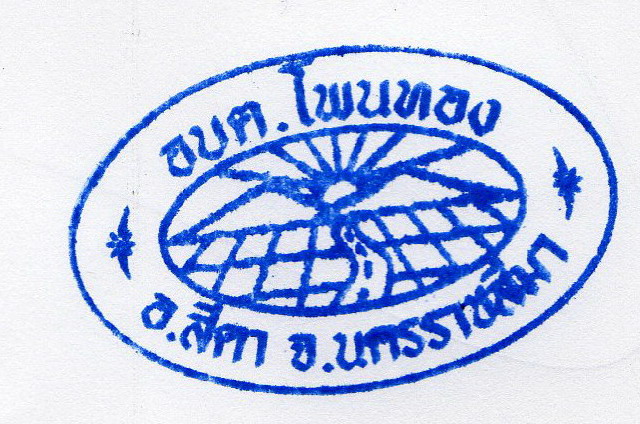 แผนพัฒนาท้องถิ่น (พ.ศ. 2566-2570)เพิ่มเติมครั้งที่ 1/2566ขององค์การบริหารส่วนตำบลโพนทองอำเภอสีดา  จังหวัดนครราชสีมาคำนำ		ระเบียบกระทรวงมหาดไทยว่าด้วยการจัดทำแผนพัฒนาขององค์กรปกครองส่วนท้องถิ่น พ.ศ. 2548 แก้ไขเพิ่มเติมถึง (ฉบับที่ 3) พ.ศ. 2561  ซึ่งได้กำหนดให้องค์กรปกครองส่วนท้องถิ่นมีอำนาจและหน้าที่ในการจัดทำแผนพัฒนาท้องถิ่นและแผนการดำเนินงาน โดยให้องค์กรปกครองส่วนท้องถิ่นใช้แผนพัฒนาท้องถิ่นเป็นกรอบในการจัดทำงบประมาณรายจ่ายประจำปี งบประมาณรายจ่ายเพิ่มเติม และงบประมาณจากเงินสะสมในช่วงของแผน นั้น รวมทั้งวางแนวทางเพื่อให้มีการปฏิบัติให้บรรลุวัตถุประสงค์ตามโครงการพัฒนาที่กำหนดไว้ในแผนพัฒนาท้องถิ่น		องค์การบริหารส่วนตำบลโพนทอง ได้ดำเนินการจัดทำแผนพัฒนาท้องถิ่น (พ.ศ. 2566-2570) ซึ่งประกาศใช้แผนพัฒนาท้องถิ่น (พ.ศ. 2566-2570) เมื่อวันที่ 28 กันยายน  2564 และแผนพัฒนาท้องถิ่น(พ.ศ. 2566-2570) แก้ไขครั้งที่ 1/2566 เมื่อวันที่ 13 กุมภาพันธ์ 2566 ไปแล้วนั้น แต่การจัดทำแผนพัฒนาท้องถิ่น  ต้องสอดคล้องกับนโยบายของผู้บริหาร นโยบายรัฐบาล  นโยบายกระทรวงมหาดไทยและเพื่อบรรเทาความเดือดร้อน ของประชาชน  ซึ่งยังมีโครงการ/กิจกรรมที่ยังไม่ได้บรรจุไว้ในแผนพัฒนาท้องถิ่น  (พ.ศ. 2566-2570) ดังนั้นองค์การบริหารส่วนตำบลโพนทอง จึงต้องจัดทำแผนพัฒนาท้องถิ่น (พ.ศ. 2566-2570) เพิ่มเติม ครั้งที่ 1/2566 เพื่อแก้ไขปัญหาความเดือดร้อนให้กับประชาชนในพื้นที่รับผิดชอบ ต่อไป								องค์การบริหารส่วนตำบลโพนทอง								เมษายน  2566บันทึกหลักการและเหตุผลประกอบแผนพัฒนาท้องถิ่น (พ.ศ. ๒๕66 - 2570) เพิ่มเติม ครั้งที่ 1/2566 ------------------------------------------------------เหตุผลและความจำเป็นตามที่  องค์การบริหารส่วนตำบลโพนทอง  มีภารกิจสำคัญในการพัฒนาท้องถิ่นในเขตพื้นที่รับผิดชอบ  เพื่อพัฒนาคุณภาพชีวิตของประชาชนในส่วนรวมให้ดีขึ้น ได้อนุมัติประกาศใช้แผนพัฒนาท้องถิ่น (พ.ศ. 2566 – 2570)  เมื่อวันที่  28  กันยายน  ๒๕64  และแผนพัฒนาท้องถิ่น(พ.ศ. 2566-2570) แก้ไขครั้งที่ 1/2566 เมื่อวันที่ 13 กุมภาพันธ์ 2566 ไปแล้ว  นั้น		 เนื่องจากการจัดทำโครงการ/กิจกรรม ดังปรากฏในแผนพัฒนาท้องถิ่น (พ.ศ. 2566-2570) ขององค์การบริหารส่วนตำบลโพนทอง ยังไม่ครอบคลุมและมีความจำเป็นเร่งด่วนในการให้บริการสาธารณะแก่ประชาชนในพื้นที่เป็นไปอย่างมีประสิทธิภาพ  ประสิทธิผล จึงมีความจำเป็นต้องเพิ่มเติมโครงการ/กิจกรรม ให้สอดคล้องกับข้อเท็จจริงและสถานการปัจจุบัน เพื่อดำเนินการให้เกิดประโยชน์สูงสุดต่อประชาชนโดยส่วนรวมและเพื่อตอบสนอง แก้ไขปัญหาความเดือดร้อนให้กับประชาชนในพื้นที่รับผิดชอบ ดังนั้น เพื่อให้ถูกต้องและเป็นไปตามระเบียบกระทรวงมหาดไทย ว่าด้วยการจัดทำแผนพัฒนาขององค์กรปกครองส่วนท้องถิ่น พ.ศ. 2548 และแก้ไขเพิ่มเติม (ฉบับที่ 3) พ.ศ. 2561 ข้อ 22 เพื่อประโยชน์ของประชาชน การเพิ่มเติมแผนพัฒนาท้องถิ่น ให้องค์กรปกครองส่วนท้องถิ่นดำเนินการตามขั้นตอน ดังนี้คณะกรรมการสนับสนุนการจัดทำแผนพัฒนาท้องถิ่นจัดทำร่างแผนพัฒนาท้องถิ่นที่เพิ่มเติมพร้อมเหตุผลและความจำเป็นเสนอคณะกรรมการพัฒนาท้องถิ่นคณะกรรมการพัฒนาท้องถิ่นและประชาคมท้องถิ่นพิจารณาร่างแผนพัฒนาท้องถิ่นที่เพิ่มเติมสำหรับองค์การบริหารส่วนตำบลให้ส่งร่างแผนพัฒนาท้องถิ่นที่เพิ่มเติมให้สภาองค์การบริหารส่วนตำบลพิจารณาตามมาตรา 46 แห่งพระราชบัญญัติสภาตำบลและองค์การบริหารส่วนตำบล พ.ศ. 2537 ด้วย		ดังนั้นองค์การบริหารส่วนตำบลองค์การบริหารส่วนตำบลโพนทอง    จึงได้จัดทำแผนพัฒนาท้องถิ่น (พ.ศ. 2566- 2570)  เพิ่มเติม ครั้งที่ 1 /2566 นี้ขึ้น   เพื่อให้เป็นไปตามระเบียบ หนังสือสั่งการ และแก้ไขปัญหาความเดือดร้อนของประชาชน  อีกทั้งใช้เป็นกรอบในการจัดทำงบประมาณรายจ่ายประจำปีงบประมาณ งบประมาณรายจ่ายประจำปีงบประมาณ(เพิ่มเติม) และจ่ายขาดเงินสะสม การเพิ่มเติมแผนพัฒนาพัฒนาท้องถิ่น (พ.ศ. 2566 - 2570) เพิ่มเติม ครั้งที่ 1 / 2566 ในครั้งนี้  จะเกิดประโยชน์สูงสุดแก่ประชาชนและองค์กรเป็นสำคัญ  สารบัญ											หน้าหลักการและเหตุผล							            1บัญชีสรุปโครงการพัฒนาแผนพัฒนาท้องถิ่น  (พ.ศ.2566-2570)                           2เพิ่มเติม  ครั้งที่ 1/2566    (แบบ ผ.01)                        บัญชีโครงการพัฒนาสำหรับองค์กรปกครองส่วนท้องถิ่นดำเนินการ (แบบ ผ.02)           3บัญชีสรุปโครงการพัฒนาแผนพัฒนาท้องถิ่น (พ.ศ. 2566-2570) 			  15(โครงการเกินศักยภาพ) เพิ่มเติม ครั้งที่ 1/2566 (แบบ ผ.01)บัญชีโครงการพัฒนาสำหรับองค์กรปกครองส่วนท้องถิ่นดำเนินการ (แบบ ผ.02/1)       16บัญชีครุภัณฑ์ (แบบ ผ.03)							  28    2.  บัญชีโครงการพัฒนาท้องถิ่นบัญชีสรุปโครงการพัฒนาแผนพัฒนาท้องถิ่น (พ.ศ. ๒๕๖6 – ๒๕70) เพิ่มเติม ครั้งที่ 1/2566องค์การบริหารส่วนตำบลโพนทอง  อำเภอสีดา  จังหวัดนครราชสีมาแบบ ผ.02รายละเอียดโครงการพัฒนาแผนพัฒนาท้องถิ่น (พ.ศ. 2566-2570) เพิ่มเติม ครั้งที่1/2566องค์การบริหารส่วนตำบลโพนทอง  อำเภอสีดา  จังหวัดนครราชสีมาก. ยุทธศาสตร์ชาติ 20 ปี 			ยุทธศาสตร์ที่ 1	ด้านการสร้างความสามารถในการแข่งขันข. แผนพัฒนาเศรษฐกิจฯ ฉบับที่ 13		หมุดหมายที่ 5	ไทยเป็นประตูการค้า การลงทุนและยุทธศาสตร์ทางโลจิสติกส์ที่สำคัญของภูมิภาค ค. Sustainable Development Goals:SDGs	เป้าหมายที่ 9	สร้างโครงสร้างพื้นฐานที่มีความทนทาน ส่งเสริมการพัฒนาอุตสาหกรรมที่ครอบคลุมและยั่งยืนและส่งเสริมนวัตกรรม					เป้าประสงค์ที่ 1	พัฒนาโครงสร้างพื้นฐานที่มีคุณภาพ เชื่อถือได้ ยั่งยืนและมีความทนทาน ซึ่งรวมถึงโครงสร้างพื้นฐานของภูมิภาคและที่ข้ามเขตแดน เพื่อสนับสนุน							การพัฒนาง. ยุทธศาสตร์จังหวัด				ยุทธศาสตร์ที่ 2	ส่งเสริม พัฒนาโครงสร้างพื้นฐานเพื่อยกระดับเศรษฐกิจการท่องเที่ยว การค้า การลงทุนอุตสาหกรรมเศรษฐกิจ BCG และเขตเศรษฐกิจพิเศษจ. ยุทธศาสตร์การพัฒนาขององค์กรปกครองส่วน	ยุทธศาสตร์ที่ 4	การพัฒนาเมือง    ท้องถิ่นในเขตจังหวัด1. ยุทธศาสตร์				ยุทธศาสตร์ที่ 1	การพัฒนาด้านโครงสร้างพื้นฐาน1.1 กลยุทธ์				กลยุทธ์ที่ 1	พัฒนาระบบโครงสร้างพื้นฐานระบบสาธารณูปโภค-สาธารณูปการ (1) แผนงานอุตสาหกรรมและการโยธา        1. ยุทธศาสตร์				ยุทธศาสตร์ที่ 1	การพัฒนาด้านโครงสร้างพื้นฐาน1.1 กลยุทธ์				กลยุทธ์ที่ 1	พัฒนาระบบโครงสร้างพื้นฐานระบบสาธารณูปโภค-สาธารณูปการ (1) แผนงานอุตสาหกรรมและการโยธา        1. ยุทธศาสตร์				ยุทธศาสตร์ที่ 1	การพัฒนาด้านโครงสร้างพื้นฐาน1.1 กลยุทธ์				กลยุทธ์ที่ 1	พัฒนาระบบโครงสร้างพื้นฐานระบบสาธารณูปโภค-สาธารณูปการ (1) แผนงานอุตสาหกรรมและการโยธา        1. ยุทธศาสตร์				ยุทธศาสตร์ที่ 1	การพัฒนาด้านโครงสร้างพื้นฐาน1.1 กลยุทธ์				กลยุทธ์ที่ 1	พัฒนาระบบโครงสร้างพื้นฐานระบบสาธารณูปโภค-สาธารณูปการ (1) แผนงานอุตสาหกรรมและการโยธา        1. ยุทธศาสตร์				ยุทธศาสตร์ที่ 1	การพัฒนาด้านโครงสร้างพื้นฐาน1.1 กลยุทธ์				กลยุทธ์ที่ 1	พัฒนาระบบโครงสร้างพื้นฐานระบบสาธารณูปโภค-สาธารณูปการ (1) แผนงานอุตสาหกรรมและการโยธา        1. ยุทธศาสตร์				ยุทธศาสตร์ที่ 1	การพัฒนาด้านโครงสร้างพื้นฐาน1.1 กลยุทธ์				กลยุทธ์ที่ 1	พัฒนาระบบโครงสร้างพื้นฐานระบบสาธารณูปโภค-สาธารณูปการ (1) แผนงานอุตสาหกรรมและการโยธา        1. ยุทธศาสตร์				ยุทธศาสตร์ที่ 1	การพัฒนาด้านโครงสร้างพื้นฐาน1.1 กลยุทธ์				กลยุทธ์ที่ 1	พัฒนาระบบโครงสร้างพื้นฐานระบบสาธารณูปโภค-สาธารณูปการ (1) แผนงานอุตสาหกรรมและการโยธา        1. ยุทธศาสตร์				ยุทธศาสตร์ที่ 1	การพัฒนาด้านโครงสร้างพื้นฐาน1.1 กลยุทธ์				กลยุทธ์ที่ 1	พัฒนาระบบโครงสร้างพื้นฐานระบบสาธารณูปโภค-สาธารณูปการ (1) แผนงานอุตสาหกรรมและการโยธา        1. ยุทธศาสตร์				ยุทธศาสตร์ที่ 1	การพัฒนาด้านโครงสร้างพื้นฐาน1.1 กลยุทธ์				กลยุทธ์ที่ 1	พัฒนาระบบโครงสร้างพื้นฐานระบบสาธารณูปโภค-สาธารณูปการ (1) แผนงานอุตสาหกรรมและการโยธา        1. ยุทธศาสตร์				ยุทธศาสตร์ที่ 1	การพัฒนาด้านโครงสร้างพื้นฐาน1.1 กลยุทธ์				กลยุทธ์ที่ 1	พัฒนาระบบโครงสร้างพื้นฐานระบบสาธารณูปโภค-สาธารณูปการ (1) แผนงานอุตสาหกรรมและการโยธา        1. ยุทธศาสตร์				ยุทธศาสตร์ที่ 1	การพัฒนาด้านโครงสร้างพื้นฐาน1.1 กลยุทธ์				กลยุทธ์ที่ 1	พัฒนาระบบโครงสร้างพื้นฐานระบบสาธารณูปโภค-สาธารณูปการ (1) แผนงานอุตสาหกรรมและการโยธา        แบบ ผ.02รายละเอียดโครงการพัฒนาแผนพัฒนาท้องถิ่น (พ.ศ. 2566-2570) เพิ่มเติม ครั้งที่1/2566องค์การบริหารส่วนตำบลโพนทอง  อำเภอสีดา  จังหวัดนครราชสีมาก. ยุทธศาสตร์ชาติ 20 ปี 			ยุทธศาสตร์ที่ 3	ด้านการพัฒนาและเสริมสร้างศัยภาพทรัพยากรมนุษย์ข. แผนพัฒนาเศรษฐกิจฯ ฉบับที่ 13		หมุดหมายที่ 12	ไทยมีกำลังคนสมรรถนะสูง มุ่งเรียนรู้อย่างต่อเนื่อง ตอบโจทย์การพัฒนาแห่งอนาคต ค. Sustainable Development Goals:SDGs	เป้าหมายที่ 4	สร้างหลักประกันว่าทุกคนมีการศึกษาที่มีคุณภาพอย่างครอบคลุมและเท่าเทียม และสนับสนุนในการเรียนรู้ตลอด					เป้าประสงค์ที่	ง. ยุทธศาสตร์จังหวัด				ยุทธศาสตร์ที่ 3	เสริมสร้างและพัฒนาคน ชุมชน เมือง และการยกระดับการบริหารจัดการภาครัฐ เพื่อสังคมคุณภาพสูงจ. ยุทธศาสตร์การพัฒนาขององค์กรปกครองส่วน	ยุทธศาสตร์ที่ 2	ด้านการพัฒนาคุณภาพชีวิต    ท้องถิ่นในเขตจังหวัด1. ยุทธศาสตร์				ยุทธศาสตร์ที่ 3	การพัฒนาด้านการศึกษา ศาสนาวัฒนธรรม ประเพณีท้องถิ่น กีฬา นันทนาการและการท่องเที่ยว1.1 กลยุทธ์				กลยุทธ์ที่ 4	ทำนุบำรุงรักษาศาสนา  ศิลปวัฒนธรรม  จารีตประเพณีและภูมิปัญญาท้องถิ่น (1) แผนงานอุตสาหกรรมและการโยธา        2.  บัญชีโครงการพัฒนาท้องถิ่นบัญชีสรุปโครงการพัฒนาแผนพัฒนาท้องถิ่น (พ.ศ. ๒๕๖6 – ๒๕70) เพิ่มเติม ครั้งที่ 1/2566สำหรับ โครงการที่เกินศักยภาพขององค์กรปกครองส่วนท้องถิ่นที่ใช้สำหรับการประสานแผนพัฒนาท้องถิ่นองค์การบริหารส่วนตำบลโพนทอง  อำเภอสีดา  จังหวัดนครราชสีมาแบบ ผ.02/2รายละเอียดโครงการพัฒนาแผนพัฒนาท้องถิ่น (พ.ศ. 2566-2570) เพิ่มเติม ครั้งที่ 1 /2566สำหรับ โครงการที่เกินศักยภาพขององค์กรปกครองส่วนท้องถิ่นที่ใช้สำหรับการประสานแผนพัฒนาท้องถิ่นองค์การบริหารส่วนตำบลโพนทอง  อำเภอสีดา  จังหวัดนครราชสีมาก. ยุทธศาสตร์ชาติ 20 ปี 			ยุทธศาสตร์ที่ 1	ด้านการสร้างความสามารถในการแข่งขันข. แผนพัฒนาเศรษฐกิจฯ ฉบับที่ 13		หมุดหมายที่ 5	ไทยเป็นประตูการค้า การลงทุนและยุทธศาสตร์ทางโลจิสติกส์ที่สำคัญของภูมิภาค ค. Sustainable Development Goals:SDGs	เป้าหมายที่ 9	สร้างโครงสร้างพื้นฐานที่มีความทนทาน ส่งเสริมการพัฒนาอุตสาหกรรมที่ครอบคลุมและยั่งยืนและส่งเสริมนวัตกรรม					เป้าประสงค์ที่ 1	พัฒนาโครงสร้างพื้นฐานที่มีคุณภาพ เชื่อถือได้ ยั่งยืนและมีความทนทาน ซึ่งรวมถึงโครงสร้างพื้นฐานของภูมิภาคและที่ข้ามเขตแดน เพื่อสนับสนุน							การพัฒนาง. ยุทธศาสตร์จังหวัด				ยุทธศาสตร์ที่ 2	ส่งเสริม พัฒนาโครงสร้างพื้นฐานเพื่อยกระดับเศรษฐกิจการท่องเที่ยว การค้า การลงทุนอุตสาหกรรมเศรษฐกิจ BCG และเขตเศรษฐกิจพิเศษจ. ยุทธศาสตร์การพัฒนาขององค์กรปกครองส่วน	ยุทธศาสตร์ที่ 4	การพัฒนาเมือง    ท้องถิ่นในเขตจังหวัด1. ยุทธศาสตร์				ยุทธศาสตร์ที่ 1	การพัฒนาด้านโครงสร้างพื้นฐาน1.1 กลยุทธ์				กลยุทธ์ที่ 1	พัฒนาระบบโครงสร้างพื้นฐานระบบสาธารณูปโภค-สาธารณูปการ (1) แผนงานอุตสาหกรรมและการโยธา        1. ยุทธศาสตร์				ยุทธศาสตร์ที่ 1	การพัฒนาด้านโครงสร้างพื้นฐาน1.1 กลยุทธ์				กลยุทธ์ที่ 1	พัฒนาระบบโครงสร้างพื้นฐานระบบสาธารณูปโภค-สาธารณูปการ (1) แผนงานอุตสาหกรรมและการโยธา        1. ยุทธศาสตร์				ยุทธศาสตร์ที่ 1	การพัฒนาด้านโครงสร้างพื้นฐาน1.1 กลยุทธ์				กลยุทธ์ที่ 1	พัฒนาระบบโครงสร้างพื้นฐานระบบสาธารณูปโภค-สาธารณูปการ (1) แผนงานอุตสาหกรรมและการโยธา        1. ยุทธศาสตร์				ยุทธศาสตร์ที่ 1	การพัฒนาด้านโครงสร้างพื้นฐาน1.1 กลยุทธ์				กลยุทธ์ที่ 1	พัฒนาระบบโครงสร้างพื้นฐานระบบสาธารณูปโภค-สาธารณูปการ (1) แผนงานอุตสาหกรรมและการโยธา        1. ยุทธศาสตร์				ยุทธศาสตร์ที่ 1	การพัฒนาด้านโครงสร้างพื้นฐาน1.1 กลยุทธ์				กลยุทธ์ที่ 1	พัฒนาระบบโครงสร้างพื้นฐานระบบสาธารณูปโภค-สาธารณูปการ (1) แผนงานอุตสาหกรรมและการโยธา        แบบ ผ.02/2รายละเอียดโครงการพัฒนาแผนพัฒนาท้องถิ่น (พ.ศ. 2566-2570) เพิ่มเติม ครั้งที่1/2566สำหรับ โครงการที่เกินศักยภาพขององค์กรปกครองส่วนท้องถิ่นที่ใช้สำหรับการประสานแผนพัฒนาท้องถิ่นองค์การบริหารส่วนตำบลโพนทอง  อำเภอสีดา  จังหวัดนครราชสีมาก. ยุทธศาสตร์ชาติ 20 ปี 			ยุทธศาสตร์ที่ 1	ด้านการสร้างความสามารถในการแข่งขันข. แผนพัฒนาเศรษฐกิจฯ ฉบับที่ 13		หมุดหมายที่ 5	ไทยเป็นประตูการค้า การลงทุนและยุทธศาสตร์ทางโลจิสติกส์ที่สำคัญของภูมิภาค และหมุดหมายที่ 8 ไทยมีพื้นที่และเมืองอัจฉริยะที่น่าอยู่ 							ปลอดภัย เติบโตได้อย่างยั่งยืนค. Sustainable Development Goals:SDGs	เป้าหมายที่ 7	สร้างหลักประกันว่าทุกคนเข้าถึงพลังงานสมัยใหม่ในราคาที่สามารถซื้อหาได้ เชื่อถือได้ และยั่งยืน					เป้าประสงค์ที่ 2	เพิ่มสัดส่วนของพลังงานทดแทนในการผสมผสานการใช้พลังงานของโลก ภายในปี 2573	ง. ยุทธศาสตร์จังหวัด				ยุทธศาสตร์ที่ 2	ส่งเสริม พัฒนาโครงสร้างพื้นฐานเพื่อยกระดับเศรษฐกิจการท่องเที่ยว การค้า การลงทุนอุตสาหกรรมเศรษฐกิจ BCG และเขตเศรษฐกิจพิเศษจ. ยุทธศาสตร์การพัฒนาขององค์กรปกครองส่วน	ยุทธศาสตร์ที่ 4	การพัฒนาเมือง    ท้องถิ่นในเขตจังหวัด1. ยุทธศาสตร์				ยุทธศาสตร์ที่ 1	การพัฒนาด้านโครงสร้างพื้นฐาน1.1 กลยุทธ์				กลยุทธ์ที่ 1	พัฒนาระบบโครงสร้างพื้นฐานระบบสาธารณูปโภค-สาธารณูปการ (1) แผนงานอุตสาหกรรมและการโยธา        1. ยุทธศาสตร์				ยุทธศาสตร์ที่ 1	การพัฒนาด้านโครงสร้างพื้นฐาน1.1 กลยุทธ์				กลยุทธ์ที่ 1	พัฒนาระบบโครงสร้างพื้นฐานระบบสาธารณูปโภค-สาธารณูปการ (1) แผนงานอุตสาหกรรมและการโยธา        1. ยุทธศาสตร์				ยุทธศาสตร์ที่ 1	การพัฒนาด้านโครงสร้างพื้นฐาน1.1 กลยุทธ์				กลยุทธ์ที่ 1	พัฒนาระบบโครงสร้างพื้นฐานระบบสาธารณูปโภค-สาธารณูปการ (1) แผนงานอุตสาหกรรมและการโยธา        1. ยุทธศาสตร์				ยุทธศาสตร์ที่ 1	การพัฒนาด้านโครงสร้างพื้นฐาน1.1 กลยุทธ์				กลยุทธ์ที่ 1	พัฒนาระบบโครงสร้างพื้นฐานระบบสาธารณูปโภค-สาธารณูปการ (1) แผนงานอุตสาหกรรมและการโยธา      1. ยุทธศาสตร์				ยุทธศาสตร์ที่ 1	การพัฒนาด้านโครงสร้างพื้นฐาน1.1 กลยุทธ์				กลยุทธ์ที่ 1	พัฒนาระบบโครงสร้างพื้นฐานระบบสาธารณูปโภค-สาธารณูปการ (1) แผนงานอุตสาหกรรมและการโยธา      แบบ ผ.02/2รายละเอียดโครงการพัฒนาแผนพัฒนาท้องถิ่น (พ.ศ. 2566-2570) เพิ่มเติม ฉบับที่ 1สำหรับ โครงการที่เกินศักยภาพขององค์กรปกครองส่วนท้องถิ่นที่ใช้สำหรับการประสานแผนพัฒนาท้องถิ่นองค์การบริหารส่วนตำบลโพนทอง  อำเภอสีดา  จังหวัดนครราชสีมาก. ยุทธศาสตร์ชาติ 20 ปี 			ยุทธศาสตร์ที่ 2	ด้านการสร้างความสามารถในการแข่งขันข. แผนพัฒนาเศรษฐกิจฯ ฉบับที่ 13		หมุดหมายที่ 1	ไทยเป็นประเทศชั้นนำด้านสินค้าเกษตรและเกษตรแปรรูปมูลค่าสูงค. Sustainable Development Goals:SDGs	เป้าหมายที่ 6	สร้างหลักประกันว่าจะมีการจัดให้มีน้ำและสุขอนามัยสำหรับทุกคนและมีการบริหารจัดการที่ยั่งยืน						เป้าประสงค์ที่ 4	เพิ่มประสิทธิภาพการใช้น้ำในทุกภาคส่วนและสร้างหลักประกันว่าจะมีการใช้น้ำและจัดหาน้ำที่ยั่งยืน เพื่อแก้ไขปัญหาการขาดแคลนน้ำ และลด							จำนวนประชาชนที่ประสบความทุกข์จากการขาดแคลนน้ำ ภายในปี 2573	ง. ยุทธศาสตร์จังหวัด				ยุทธศาสตร์ที่ 1 	ส่งเสริม พัฒนาและยกระดับด้านการเกษตร และเกษตรแปรรูปมูลค่าสูงจ. ยุทธศาสตร์การพัฒนาขององค์กรปกครองส่วน	ยุทธศาสตร์ที่3	การพัฒนาด้านเศรษฐกิจ    ท้องถิ่นในเขตจังหวัด1. ยุทธศาสตร์				ยุทธศาสตร์ที่ 1	การพัฒนาด้านโครงสร้างพื้นฐาน1.1 กลยุทธ์				กลยุทธ์ที่ 1	พัฒนาระบบโครงสร้างพื้นฐาน ระบบสาธารณูปโภค-สาธารณูปการ (1) แผนงานการเกษตร        แบบ ผ.02/2รายละเอียดโครงการพัฒนาแผนพัฒนาท้องถิ่น (พ.ศ. 2566-2570) เพิ่มเติม ฉบับที่ 1สำหรับ โครงการที่เกินศักยภาพขององค์กรปกครองส่วนท้องถิ่นที่ใช้สำหรับการประสานแผนพัฒนาท้องถิ่นองค์การบริหารส่วนตำบลโพนทอง  อำเภอสีดา  จังหวัดนครราชสีมาก. ยุทธศาสตร์ชาติ 20 ปี 			ยุทธศาสตร์ที่ 1	ด้านการสร้างความสามารถในการแข่งขันข. แผนพัฒนาเศรษฐกิจฯ ฉบับที่ 13		หมุดหมายที่ 5	ไทยเป็นประเทศชั้นนำด้านสินค้าเกษตรและเกษตรแปรรูปมูลค่าสูงค. Sustainable Development Goals:SDGs	เป้าหมายที่ 8	ส่งเสริมการเติบโตทางเศรษฐกิจที่ต่อเนื่อง ครอบคลุม						เป้าประสงค์ที่ 2	บรรลุการผลิตภาพทางเศรษฐกิจในระดับที่สูงขึ้นผ่านการทำให้หลากหลาย การยกระดับเทคโนโลยีและนวัตกรรม รวมถึงการมุ่งเน้นในภาคส่วนที่							มีมูลค่าเพิ่มสูงและใช้แรงงานเข้มข้น	ง. ยุทธศาสตร์จังหวัด				ยุทธศาสตร์ที่ 1 	ส่งเสริม พัฒนาและยกระดับด้านการเกษตร และเกษตรแปรรูปมูลค่าสูงจ. ยุทธศาสตร์การพัฒนาขององค์กรปกครองส่วน	ยุทธศาสตร์ที่3	การพัฒนาด้านเศรษฐกิจ    ท้องถิ่นในเขตจังหวัด1. ยุทธศาสตร์				ยุทธศาสตร์ที่ 2	การพัฒนาด้านเศรษฐกิจและการเกษตร1.1 กลยุทธ์				กลยุทธ์ที่ 2	การสร้างความเข้มแข็งของชุมชน ส่งเสริมกลุ่มอาชีพและพัฒนาคุณภาพการผลิตและส่งเสริมการดำรงชีวิตตามแนวปรัชญาเศรษฐกิจแบบพอเพียง							ตามแนวพระราชดำริ (1) แผนงานสร้างความเข้มแข็งของชุมชน        แบบ ผ.03ประเภทครุภัณฑ์ วัสดุสำหรับที่ไม่ได้ดำเนินการจัดทำเป็นโครงการพัฒนาท้องถิ่นแผนพัฒนาท้องถิ่น (พ.ศ. 2566-2570) เพิ่มเติม ครั้งที่ 1 /2566องค์การบริหารส่วนตำบลโพนทอง  อำเภอสีดา  จังหวัดนครราชสีมาประเภทครุภัณฑ์ประเภทครุภัณฑ์  ครุภัณฑ์สำนักงานกลยุทธ์ที่ 9 ส่งเสริมสนับสนุนให้ประชาชนทุกภาคส่วนได้มีส่วนร่วมในการพัฒนาและตรวจสอบการทำงานของภาครัฐแผนงานบริหารงานทั่วไปแผนงานการศึกษาแผนงานสังคมสงเคราะห์แผนงานอุตสาหกรรมและการโยธา2. ประเภทครุภัณฑ์ ยานพาหนะและขนส่งกลยุทธ์ เสริมสร้างความเข้มแข็งของชุมชนในด้านความมั่นคงและความปลอดภัยแผนงานรักษาความสงบภายใน3. ประเภทครุภัณฑ์ ครุภัณฑ์ไฟฟ้าและวิทยุกลยุทธ์ที่ 1 พัฒนาระบบโครงสร้างพื้นฐานระบบสาธารณูปโภค-สาธารณูปการแผนงานอุตสาหกรรมและการโยธา3. ประเภทครุภัณฑ์ ครุภัณฑ์ไฟฟ้าและวิทยุกลยุทธ์ที่ 9 ส่งเสริมสนับสนุนให้ประชาชนทุกภาคส่วนได้มีส่วนร่วมในการพัฒนาและตรวจสอบการทำงานของภาครัฐแผนงานบริหารงานทั่วไป3. ประเภทครุภัณฑ์ ครุภัณฑ์วิทยาศาสตร์หรือการแพทย์กลยุทธ์ที่ 5 พัฒนาศักยภาพของอาสาสมัครสาธารณสุขประจำหมู่บ้าน (อสม.) ส่งเสริมสุขภาพและอนามัยของประชาชนในทุกระดับ ให้มีสุขภาพแข็งแรงแผนงานสาธารณสุข4. ประเภทครุภัณฑ์ งานบ้านงานครัวกลยุทธ์ที่ 9 ส่งเสริมสนับสนุนให้ประชาชนทุกภาคส่วนได้มีส่วนร่วมในการพัฒนาและตรวจสอบการทำงานของภาครัฐแผนงานบริหารงานทั่วไป4. ประเภทครุภัณฑ์ ครุภัณฑ์คอมพิวเตอร์หรืออิเล็กทรอนิกส์กลยุทธ์ที่ 9 ส่งเสริมสนับสนุนให้ประชาชนทุกภาคส่วนได้มีส่วนร่วมในการพัฒนาและตรวจสอบการทำงานของภาครัฐแผนงานบริหารงานทั่วไปแผนงานสาธารณสุขแผนงานอุตสาหกรรมและการโยธาแบบ ผ.03ประเภทครุภัณฑ์ วัสดุสำหรับที่ไม่ได้ดำเนินการจัดทำเป็นโครงการพัฒนาท้องถิ่นแผนพัฒนาท้องถิ่น (พ.ศ. 2566-2570) เพิ่มเติม ครั้งที่ 1 /2566องค์การบริหารส่วนตำบลโพนทอง  อำเภอสีดา  จังหวัดนครราชสีมาประเภทครุภัณฑ์1.ประเภทวัสดุ  วัสดุจราจรกลยุทธ์ เสริมสร้างความเข้มแข็งของชุมชนในด้านความมั่นคงและความปลอดภัยแผนงานรักษาความสงบภายในยุทธศาสตร์ปี 2566ปี 2566ปี 2567ปี 2567ปี 2568ปี 2568ปี 2569ปี 2569ปี 2570ปี 2570รวม 5 ปีรวม 5 ปียุทธศาสตร์จำนวนโครงการงบประมาณ(บาท)จำนวนโครงการงบประมาณ(บาท)จำนวนโครงการงบประมาณ(บาท)จำนวนโครงการงบประมาณ(บาท)จำนวนโครงการงบประมาณ(บาท)จำนวนโครงการงบประมาณ(บาท)1. ยุทธศาสตร์การพัฒนาด้านโครงสร้างพื้นฐาน-แผนงานอุตสาหกรรมและการโยธา162,534,500152,741,600------305,276,100รวม162,534,500152,741,600------305,276,1003. ยุทธศาสตร์การพัฒนาด้านการศึกษา ศาสนาวัฒนธรรม ประเพณีท้องถิ่น กีฬา นันทนาการและการท่องเที่ยว -แผนงานอุตสาหกรรมและการโยธา--1796,0001796,0001796,0001796,00043,184,000รวม--1796,0001796,0001796,0001796,00043,184,000รวมทั้งสิ้น162,534,500163,441,6001796,0001796,0001796,000348,460,100ที่โครงการวัตถุประสงค์เป้าหมาย(ผลผลิตของโครงการ)งบประมาณงบประมาณงบประมาณงบประมาณงบประมาณตัวชี้วัด(KPI)ผลที่คาดว่าจะได้รับหน่วยงานรับผิดชอบหลักที่โครงการวัตถุประสงค์เป้าหมาย(ผลผลิตของโครงการ)๒๕๖6(บาท)๒๕๖7(บาท)๒๕๖8(บาท)๒๕๖9(บาท)๒๕70(บาท)ตัวชี้วัด(KPI)ผลที่คาดว่าจะได้รับหน่วยงานรับผิดชอบหลัก1โครงการเสริมผิวหินคลุกจากถนนหมายเลข 202-นานางสาวนัยนามาสีดา  บ้านมะค่า หมู่ที่ 4(One Plan)เพื่อความสะดวกในการสัญจรไป-มาปริมาณงาน  ช่วงที่  1  ระยะทาง 442  เมตร กว้างเฉลี่ย  5.00  เมตร  หนาเฉลี่ย  0.12  เมตร  ปริมาตรหินคลุกไม่น้อยกว่า  265  ลบ.เมตร  
ช่วงที่   2  ระยะทาง  90  เมตร  กว้างเฉลี่ย  6.00  เมตร หนาเฉลี่ย  0.12  เมตร  ปริมาตรหินคลุกไม่น้อยกว่า  64  ลบ.เมตร  
ช่วงที่  3   ระยะทาง  50  เมตร  กว้างเฉลี่ย 7.00 เมตร  หนาเฉลี่ย 0.12  เมตร  รวม  371  ลบ.เมตร -263,000---จำนวนถนนได้มาตรฐานเพิ่มขึ้น 1 สาย-ประชาชนได้รับความสะดวกในการสัญจรไปมากองช่างที่โครงการวัตถุประสงค์เป้าหมาย(ผลผลิตของโครงการ)งบประมาณงบประมาณงบประมาณงบประมาณงบประมาณตัวชี้วัด(KPI)ผลที่คาดว่าจะได้รับหน่วยงานรับผิดชอบหลักที่โครงการวัตถุประสงค์เป้าหมาย(ผลผลิตของโครงการ)๒๕๖6(บาท)๒๕๖7(บาท)๒๕๖8(บาท)๒๕๖9(บาท)๒๕70(บาท)ตัวชี้วัด(KPI)ผลที่คาดว่าจะได้รับหน่วยงานรับผิดชอบหลักปริมาตรหินคลุกไม่น้อยกว่า  52  ลบ.เมตร  ปริมาตรหินคลุกเกรดปรับแต่งบดอัดแน่นให้เรียบร้อย พร้อมติดตั้งป้ายประชาสัมพันธ์โครงการ จำนวน 1 ป้าย2โครงการเทคอนกรีตเสริมเหล็กลานศาลปู่ตา บ้านหนองโน หมู่ที่ 5(One Plan)-เพื่อให้ประชาชนมีสถานที่ในการจัดกิจกรรมต่าง ๆ ปริมาณงาน พื้นที่คอนกรีตแบบไม่สมมาตร คิดเป็นพื้นที่รวม 320 ตารางเมตร หนา 0.12 เมตร ให้เรียบร้อย พร้อมป้ายโครงการ จำนวน 1 ป้าย 184,000----จำนวน 1 แห่งประชาชนมีสถานที่ในการจัดกิจกรรมต่าง ๆ กองช่าง3โครงการเสริมผิวถนน คสล.จากบ้านนางทองจันทร์  ปาริโต-บ้านนางเกี้ยว  ไชยรส  บ้านหนองหว้า หมู่ที่ 6(One Plan)-เพื่อความสะดวกในการสัญจรไป-มา-เพื่อป้องกันน้ำท่วมขังถนนภายในหมู่บ้านระยะทาง 45 เมตร กว้าง 3.70 เมตร หนาเฉลี่ย 0.12 เมตร พื้นที่คอนกรีตไม่น้อยกว่า 166.5 ตารางเมตร ไม่มีไหล่ทาง ให้เรียบร้อย ติดตั้งป้ายประชาสัมพันธ์โครงการ จำนวน 1 ป้าย68,000----จำนวนถนนได้มาตรฐานเพิ่มขึ้น 1 สาย-ประชาชนได้รับความสะดวกในการสัญจรไปมา-น้ำไม่ท่วมขังถนนภายในหมู่บ้านกองช่าง4โครงการก่อสร้างรางระบายน้ำ คสล.จากบ้านนายเอ้ง-สามแยกวัดหนองหว้า  บ้านหนองหว้า หมู่ที่ 6(One Plan)-เพื่อระบายน้ำภายในหมู่บ้านไม่ให้ท่วมขังระยะทาง 54 เมตร ขนาด 0.40x0.50x0.10 พร้อมฝาปิด คสล.บ่อพัก คสล.0.40x0.40x0.60 เมตร จำนวน 1 บ่อ,วางท่อ คสล.ขนาด ศก.0.30 เมตร  จำนวน 1 จุด ๆ ละ 4 ท่อน และเทราง153,000----ระยะทาง 54 เมตร-น้ำไม่ท่วมขังภายในหมู่บ้านกองช่างที่โครงการวัตถุประสงค์เป้าหมาย(ผลผลิตของโครงการ)งบประมาณงบประมาณงบประมาณงบประมาณงบประมาณตัวชี้วัด(KPI)ผลที่คาดว่าจะได้รับหน่วยงานรับผิดชอบหลักที่โครงการวัตถุประสงค์เป้าหมาย(ผลผลิตของโครงการ)๒๕๖6(บาท)๒๕๖7(บาท)๒๕๖8(บาท)๒๕๖9(บาท)๒๕70(บาท)ตัวชี้วัด(KPI)ผลที่คาดว่าจะได้รับหน่วยงานรับผิดชอบหลักระบายน้ำตื้นตัววี ระยะทาง 47 เมตร ให้เรียบร้อย พร้อมป้ายประชาสัมพันธ์โครงการ จำนวน 1 ป้าย5โครงการเสริมผิวหินคลุกจากสามแยกหนองโน-สามแยกหนองหว้า หมู่ที่ 6(One Plan)เพื่อความสะดวกในการสัญจรไป-มาช่วงที่ 1 เสริมผิวหินคลุกระยะทาง 255 เมตร กว้าง 4 เมตร หนา เฉลี่ย 0.15 เมตร ปริมาตรหินคลุกไม่น้อยกว่า 153 ลบ.เมตร เกรดปรับแต่งบดอัดแน่นให้เรียบร้อยช่วงที่ 2 เกรดปรับแต่งบดอัดแน่นให้เรียบร้อย ระยะทาง 315เมตร กว้าง 4.00 เมตร พื้นที่เกรดปรับแต่งบดอัดแน่นไม่น้อยกว่า 1,260 ตารางเมตร ให้เรียบร้อย-146,000---จำนวนถนนได้มาตรฐานเพิ่มขึ้น 1 สาย-ประชาชนได้รับความสะดวกในการสัญจรไปมากองช่าง6โครงการเสริมผิวหินคลุกจากหนองใหญ่บ้านแท่น-ศูนย์ปฏิบัติธรรมเฉลิมพระเกียรติ  บ้านแท่น หมู่ที่ 7(One Plan)เพื่อความสะดวกในการสัญจรไป-มาระยะทาง 1,800 เมตร กว้าง 3.00เมตร หนาเฉลี่ย 0.12 เมตร ปริมาตรหินคลุกไม่น้อยกว่า 648 ลบ.เมตร เกรดปรับแต่งบดอัดแน่นให้เรียบร้อยให้เรียบร้อย457,000----จำนวนถนนได้มาตรฐานเพิ่มขึ้น 1 สาย-ประชาชนได้รับความสะดวกในการสัญจรไปมากองช่าง7โครงการเสริมผิวหินคลุกจากศาลาประชาคม-บ้านนายเพี่ยม  บ้านแท่น หมู่ที่ 7   (One Plan)เพื่อความสะดวกในการสัญจรไป-มาระยะทาง 715 เมตร กว้าง 5.00เมตร หนาเฉลี่ย 0.15 เมตร ปริมาตรหินคลุกไม่น้อยกว่า 429 ลบ.เมตร เกรด-303,000---จำนวนถนนได้มาตรฐานเพิ่มขึ้น 1 สาย-ประชาชนได้รับความสะดวกในการสัญจรไปมากองช่างที่โครงการวัตถุประสงค์เป้าหมาย(ผลผลิตของโครงการ)งบประมาณงบประมาณงบประมาณงบประมาณงบประมาณตัวชี้วัด(KPI)ผลที่คาดว่าจะได้รับหน่วยงานรับผิดชอบหลักที่โครงการวัตถุประสงค์เป้าหมาย(ผลผลิตของโครงการ)๒๕๖6(บาท)๒๕๖7(บาท)๒๕๖8(บาท)๒๕๖9(บาท)๒๕70(บาท)ตัวชี้วัด(KPI)ผลที่คาดว่าจะได้รับหน่วยงานรับผิดชอบหลักปรับแต่งบดอัดแน่นให้เรียบร้อย ให้เรียบร้อย8โครงการเสริมดินจากหนองใหญ่-สามแยกนานายประพิศ  บ้านแท่น หมู่ที่ 7(One Plan)เพื่อความสะดวกในการสัญจรไป-มาระยะทาง 378 เมตร กว้างเฉลี่ย 4.00เมตร หนาเฉลี่ย 0.70 เมตร ปริมาตรดิน 1,058 ลบ.เมตร ให้เรียบร้อย-105,000---จำนวนถนนได้มาตรฐานเพิ่มขึ้น 1 สาย-ประชาชนได้รับความสะดวกในการสัญจรไปมากองช่าง9โครงการวางท่อ PVC ขนาด ศก. 8”ชั้น 8.5 จากนานายเพี่ยม  ประจง-หนองใหญ่บ้านแท่น หมู่ที่ 7(One Plan)เพื่อระบายน้ำไม่ให้ท่วมขังพืชผลทางการเกษตรระยะทาง 36 เมตร พร้อมขุดวางและกลบดินกลับ ขนาด 36 เมตร กว้าง 2 เมตร ลึก 4 เมตร ปริมาตรดินขุด 288 ลบ.เมตร ให้เรียบร้อย พร้อมติดตั้งป้ายประชาสัมพันธ์โครงการ จำนวน 1 ป้าย-120,000---ระยะทาง  36 เมตร-น้ำไม่ท่วมขังพืชผลทางเการเกษตรของประชาชนกองช่าง10โครงการเป่าล้างท่อเมนท์ประปา ภายในหมู่บ้านแท่น หมู่ 7 (One Plan)เพื่อให้ประชาชนมีน้ำใช้ในการอุปโภค บริโภคอย่างเพียงพอรายละเอียดและปริมาณงานตามแบบแปลนที่ อบต.โพนทอง กำหนดให้75,000----ร้อยละ 100ประชาชนมีน้ำใช้อย่างเพียงอประชาชนมีน้ำใช้ในการอุปโภค บริโภคอย่างเพียงพอกองช่าง11โครงการเสริมผิวหินคลุกจากบ้านนายศิริชัย-ลำห้วยแยะ  บ้านใต้ หมู่ที่ 8(One Plan)เพื่อความสะดวกในการสัญจรไป-มาระยะทาง 564 เมตร กว้างเฉลี่ย 4.50 เมตร หนาเฉลี่ย 0.15 เมตร ปริมาณหินคลุกไม่น้อยกว่า 380 ลบ.เมตร เกรดปรับแต่งบดอัดแน่นให้เรียบร้อย-275,000	---จำนวนถนนได้มาตรฐานเพิ่มขึ้น 1 สาย-ประชาชนได้รับความสะดวกในการสัญจรไปมากองช่างที่โครงการวัตถุประสงค์เป้าหมาย(ผลผลิตของโครงการ)งบประมาณงบประมาณงบประมาณงบประมาณงบประมาณตัวชี้วัด(KPI)ผลที่คาดว่าจะได้รับหน่วยงานรับผิดชอบหลักที่โครงการวัตถุประสงค์เป้าหมาย(ผลผลิตของโครงการ)๒๕๖6(บาท)๒๕๖7(บาท)๒๕๖8(บาท)๒๕๖9(บาท)๒๕70(บาท)ตัวชี้วัด(KPI)ผลที่คาดว่าจะได้รับหน่วยงานรับผิดชอบหลัก12โครงการก่อสร้างถนน คสล.จากนานายไป่-ลำห้วยแยะ บ้านใต้ หมู่ที่ 8(One Plan)เพื่อความสะดวกในการสัญจรไป-มาระยะทาง 162 เมตร กว้าง 9.5 เมตร หนา 0.15 เมตร พื้นที่คอนกรีตไม่น้อยกว่า 567 ตารางเมตร รวมปีกถนน คสล.พร้อมไหล่ทางทั้ง 2 ข้าง ๆ ละ 0.50 เมตร ติดตั้งป้ายประชาสัมพันธ์โครงการ จำนวน 1 ป้าย356,000----จำนวนถนนได้มาตรฐานเพิ่มขึ้น 1 สาย-ประชาชนได้รับความสะดวกในการสัญจรไปมากองช่าง13โครงการเสริมดินจากปากทางวัดพฤกษาศิลาอาสน์-นานายบุญยก  กล้าหาญ  บ้านโพนทอง หมู่ที่ 9(One Plan)เพื่อความสะดวกในการสัญจรไป-มาปริมาณงาน  ระยะทางรวม 1,062 เมตร ช่วงที่  1  ระยะทาง  812  เมตร  กว้าง  6.00  เมตร  หนาเฉลี่ย  0.5  เมตร  ปริมาตรดิน 2,436 ลบ.เมตร ช่วงที่  2  ระยะทาง   250เมตร   กว้างเฉลี่ย   6.00 เมตร  หนาเฉลี่ย  1.00  เมตร  ปริมาตรดิน 1,500 ลบ.เมตร เกรดปรับแต่งบดอัดแน่นพร้อมงานเคลี่ยริ่งป่า และป้ายประชาสัมพันธ์โครงการ จำนวน 1 ป้าย-431,600	---จำนวนถนนได้มาตรฐานเพิ่มขึ้น 1 สาย-ประชาชนได้รับความสะดวกในการสัญจรไปมากองช่างที่โครงการวัตถุประสงค์เป้าหมาย(ผลผลิตของโครงการ)งบประมาณงบประมาณงบประมาณงบประมาณงบประมาณตัวชี้วัด(KPI)ผลที่คาดว่าจะได้รับหน่วยงานรับผิดชอบหลักที่โครงการวัตถุประสงค์เป้าหมาย(ผลผลิตของโครงการ)๒๕๖6(บาท)๒๕๖7(บาท)๒๕๖8(บาท)๒๕๖9(บาท)๒๕70(บาท)ตัวชี้วัด(KPI)ผลที่คาดว่าจะได้รับหน่วยงานรับผิดชอบหลัก14โครงการติดตั้งระบบสูบน้ำด้วยพลังงานแสงอาทิตย์จากหนองใหญ่บ้านแท่น-หนองรังกา บ้านโพนทอง หมู่ที่ 9   (One Plan)เพื่อให้ประชาชนมีใช้ในการอุปโภค บริโภคอย่างเพียงพอปริมาณงาน ระยะทาง 419 เมตร พร้อมทุ่นแพโรงสูบ จำนวน 1 หลัง และเดินระบบท่อ ขนาด 2 นิ้ว ชั้น 8.5 ให้เรียบร้อย90,000----ร้อยละ 100 ประชาชนมีน้ำใช้อย่างเพียงพอประชาชนมีน้ำใช้ในการอุปโภค บริโภคอย่างเพียงพอกองช่าง15โครงการเทลาน คสล.บริเวณหน้าวัดบ้านโพนทอง  บ้านโพนทอง หมู่ที่ 9(One Plan)เพื่อให้ประชาชนมีสถานที่ในการจัดกิจกรรมต่าง ๆ พื้นเทลาน คสล.ไม่น้อยกว่า 593 ตร.เมตร หนา 0.12 เมตร รายละเอียดและปริมาณงานตามที่ อบต.โพนทอง กำหนดให้ พร้อมป้ายประชาสัมพันธ์โครงการ จำนวน 1 ป้าย299,500----จำนวน 1 แห่งประชาชนมีสถานที่จัดกิจกรรมต่าง ๆ กองช่าง16โครงการขยายถนนภายในหมู่บ้านหนองพลวง และวางท่อระบายน้ำ พร้อมบ่อพักจากสามแยกโรงสี-ห้าแยกศาลาประชาคมและจาก ศพด.บ้านหนองพลวง –บ้านนายเหมือน  แก้วดอนรี บ้านหนองพลวง  หมู่ที่ 10(One Plan)เพื่อความสะดวกในการสัญจรไป-มาปริมาณงาน วางท่อระบายน้ำ ขนาด 30 cm. จำนวน 55 ท่อน พร้อมยาแนวรอยต่อ บ่อพัก คศล. จำนวน 3 จุด รวมท่อเชื่อม 5 ท่อน ,วางท่อครึ่งวงกลม ขนาด ศก. 30 cm. จำนวน 121 ท่อน  และขยายถนน คสล.กว้าง 4 เมตร ยาว 5 เมตร หนา 0.15 เมตร พื้นที่คอนกรีตไม่น้อยกว่า  20 ตารางเมตร  ให้เรียบร้อย  พร้อมป้ายประชาสัมพันธ์โครงการ  จำนวน 1 ป้าย319,000----จำนวนถนนได้มาตรฐานเพิ่มขึ้น 1 สาย-ประชาชนได้รับความสะดวกในการสัญจรไปมากองช่างที่โครงการวัตถุประสงค์เป้าหมาย(ผลผลิตของโครงการ)งบประมาณงบประมาณงบประมาณงบประมาณงบประมาณตัวชี้วัด(KPI)ผลที่คาดว่าจะได้รับหน่วยงานรับผิดชอบหลักที่โครงการวัตถุประสงค์เป้าหมาย(ผลผลิตของโครงการ)๒๕๖6(บาท)๒๕๖7(บาท)๒๕๖8(บาท)๒๕๖9(บาท)๒๕70(บาท)ตัวชี้วัด(KPI)ผลที่คาดว่าจะได้รับหน่วยงานรับผิดชอบหลัก17โครงการเสริมผิวถนน คสล.ซอยบ้านนางวน-สามแยก บ้านหนองพลวง หมู่ที่ 10(One Plan)เพื่อความสะดวกในการสัญจรไป-มาช่วงที่ 1 ระยะทาง 10 เมตร กว้าง 3 เมตร หนาเฉลี่ย 0.12 เมตร พื้นที่คอนกรีตไม่น้อยกว่า 30 ตารางเมตร ช่วงที่ 2 ระยะทาง 93 เมตร กว้าง 3.5 เมตร หนาเฉลี่ย 0.12 เมตร พื้นที่คอนกรีตไม่น้อยกว่า 325 ตารางเมตร รวมพื้นที่คอนกรีตไม่น้อยกว่า 355 ตารางเมตร ติดตั้งป้ายประชาสัมพันธ์โครงการ จำนวน 1 ป้าย158,000----จำนวนถนนได้มาตรฐานเพิ่มขึ้น 1 สาย-ประชาชนได้รับความสะดวกในการสัญจรไปมากองช่าง18โครงการวางท่อครึ่งวงกลมพร้อมบ่อพักคสล. และวางท่อกลมขนาด 30 ซม. จากบ้านนางเต็ม-บ้านนายวีรพงษ์  บ้านหนองพลวง หมู่ที่ 10(One Plan)เพื่อแก้ไขปัญหาน้ำท่วมขังภายในหมู่บ้านปริมาณงาน วางท่อครึ่งวงกลม จำนวน 70 ท่อน พร้อมขุดวางท่อ คสล. ศก. 30 ซม. จำนวน 2 จุด ๆ ละ 5 ท่อน 1 จุด จุดละ 4 ท่อน 1 จุด รวมท่อ 9 ท่อน และสกัดผิวจราจรคอนกรีตเสริมเหล็กวางท่อ คสล. เชื่อมบ่อพัก คสล.รวม 10 ท่อน เทคอนกรีตเสริมเหล็กผิวจราจรส่วนตัดถนน ให้เรียบร้อย75,000----จำนวน 1 แห่งน้ำไม่ท่วมขังภายในหมู่บ้านกองช่างที่โครงการวัตถุประสงค์เป้าหมาย(ผลผลิตของโครงการ)งบประมาณงบประมาณงบประมาณงบประมาณงบประมาณตัวชี้วัด(KPI)ผลที่คาดว่าจะได้รับหน่วยงานรับผิดชอบหลักที่โครงการวัตถุประสงค์เป้าหมาย(ผลผลิตของโครงการ)๒๕๖6(บาท)๒๕๖7(บาท)๒๕๖8(บาท)๒๕๖9(บาท)๒๕70(บาท)ตัวชี้วัด(KPI)ผลที่คาดว่าจะได้รับหน่วยงานรับผิดชอบหลัก19โครงการเสริมผิวหินคลุกจากศูนย์ปฏิบัติธรรมเฉลิมพระเกียรติ-นานางอิฐ  ช่างผัด   บ้านหนองพลวง หมู่ที่ 10(One Plan)เพื่อความสะดวกในการสัญจรไป-มาระยะทาง 710 เมตร กว้าง 5 เมตร หนาเฉลี่ย 0.12 เมตร ปริมาตรหินคลุกไม่น้อยกว่า 426 ลบ.เมตร เกรดปรับแต่งบดอัดแน่นให้เรียบร้อย พร้อมป้ายโครงการ จำนวน 1 ป้าย-313,000---จำนวนถนนได้มาตรฐานเพิ่มขึ้น 1 สาย-ประชาชนได้รับความสะดวกในการสัญจรไปมากองช่าง20โครงการเสริมผิวหินคลุกจากสามแยกบ้านนางสมศรี-นานายสวัสดิ์  สีดาวงษ์ บ้านหนองพลวง หมู่ที่ 10(One Plan)เพื่อความสะดวกในการสัญจรไป-มาระยะทาง 350 เมตร กว้าง 5 เมตร หนาเฉลี่ย 0.15 เมตร ปริมาตรหินคลุกไม่น้อยกว่า 262 ลบ.เมตร เกรดปรับแต่งบดอัดแน่น พร้อมเคลียริ่งต้นไม้ ให้เรียบร้อย พร้อมป้ายโครงการ จำนวน 1 ป้าย-200,000---จำนวนถนนได้มาตรฐานเพิ่มขึ้น 1 สาย-ประชาชนได้รับความสะดวกในการสัญจรไปมากองช่างที่โครงการวัตถุประสงค์เป้าหมาย(ผลผลิตของโครงการ)งบประมาณงบประมาณงบประมาณงบประมาณงบประมาณตัวชี้วัด(KPI)ผลที่คาดว่าจะได้รับหน่วยงานรับผิดชอบหลักที่โครงการวัตถุประสงค์เป้าหมาย(ผลผลิตของโครงการ)๒๕๖6(บาท)๒๕๖7(บาท)๒๕๖8(บาท)๒๕๖9(บาท)๒๕70(บาท)ตัวชี้วัด(KPI)ผลที่คาดว่าจะได้รับหน่วยงานรับผิดชอบหลัก21โครงการติดตั้งไฟฟ้าส่องสว่างพลังงานแสงอาทิตย์ภายในหมู่บ้าน บ้านมะค่า หมู่ที่ 4(One Plan)เพื่อไขปัญหาลดจุดเสี่ยงภายในหมู่บ้านของประชาชนและประชาชนมีความปลอดภัยในชีวิตและทรัพย์สินปริมาณงาน เสาสูงขนาด 6 เมตร ตอม้อสูง 0.50 เมตร (0.40X0.40) แผ่นพสท์ขนาด 0.20X0.20 เมตร หนา 6 มิลลิเมตร แผงโซล่าเซลส์ ขนาด 60 W หลอดไฟ LED รูปทรงโคมยาวมาตรฐาน 300W ส่องสว่าง 12 ซม.พร้อมติดตั้งให้เรียบร้อย45,000จำนวน 3 จุด90,000จำนวน 6 จุด---ร้อยละโครงสร้างพื้นฐานที่ได้มาตรฐานเพิ่มขึ้นประชาชนมีความสะดวกและปลอดภัยในการเดินทางกองช่าง22โครงการติดตั้งไฟฟ้าส่องสว่างพลังงานแสงอาทิตย์ภายในหมู่บ้าน บ้านหนองโน  หมู่ที่ 5(One Plan)เพื่อไขปัญหาลดจุดเสี่ยงภายในหมู่บ้านของประชาชนและประชาชนมีความปลอดภัยในชีวิตและทรัพย์สินปริมาณงาน เสาสูงขนาด 6 เมตร ตอม้อสูง 0.50 เมตร (0.40X0.40) แผ่นพสท์ขนาด 0.20X0.20 เมตร หนา 6 มิลลิเมตร แผงโซล่าเซลส์ ขนาด 60 W หลอดไฟ LED รูปทรงโคมยาวมาตรฐาน 300W ส่องสว่าง 12 ซม.พร้อมติดตั้งให้เรียบร้อย-75,000จำนวน 5 จุด---ร้อยละโครงสร้างพื้นฐานที่ได้มาตรฐานเพิ่มขึ้นประชาชนมีความสะดวกและปลอดภัยในการเดินทางกองช่าง23โครงการติดตั้งไฟฟ้าส่องสว่างพลังงานแสงอาทิตย์ภายในหมู่บ้าน บ้านหนองหว้า  หมู่ที่ 6(One Plan)เพื่อไขปัญหาลดจุดเสี่ยงภายในหมู่บ้านของประชาชนและประชาชนมีความปลอดภัยในชีวิตและทรัพย์สินปริมาณงาน เสาสูงขนาด 6 เมตร ตอม้อสูง 0.50 เมตร (0.40X0.40) แผ่นพสท์ขนาด 0.20X0.20 เมตร หนา 6 มิลลิเมตร แผงโซล่าเซลส์ ขนาด 60 W หลอดไฟ LED รูปทรงโคมยาวมาตรฐาน 300W ส่องสว่าง 12 ซม.พร้อมติดตั้งให้เรียบร้อย45,000จำนวน 3 จุด60,000จำนวน 4 จุด---ร้อยละโครงสร้างพื้นฐานที่ได้มาตรฐานเพิ่มขึ้นประชาชนมีความสะดวกและปลอดภัยในการเดินทางกองช่างที่โครงการวัตถุประสงค์เป้าหมาย(ผลผลิตของโครงการ)งบประมาณงบประมาณงบประมาณงบประมาณงบประมาณตัวชี้วัด(KPI)ผลที่คาดว่าจะได้รับหน่วยงานรับผิดชอบหลักที่โครงการวัตถุประสงค์เป้าหมาย(ผลผลิตของโครงการ)๒๕๖6(บาท)๒๕๖7(บาท)๒๕๖8(บาท)๒๕๖9(บาท)๒๕70(บาท)ตัวชี้วัด(KPI)ผลที่คาดว่าจะได้รับหน่วยงานรับผิดชอบหลัก24โครงการติดตั้งไฟฟ้าส่องสว่างพลังงานแสงอาทิตย์ภายในหมู่บ้าน บ้านแท่น  หมู่ที่ 7(One Plan)เพื่อไขปัญหาลดจุดเสี่ยงภายในหมู่บ้านของประชาชนและประชาชนมีความปลอดภัยในชีวิตและทรัพย์สินปริมาณงาน เสาสูงขนาด 6 เมตร ตอม้อสูง 0.50 เมตร (0.40X0.40) แผ่นพสท์ขนาด 0.20X0.20 เมตร หนา 6 มิลลิเมตร แผงโซล่าเซลส์ ขนาด 60 W หลอดไฟ LED รูปทรงโคมยาวมาตรฐาน 300W ส่องสว่าง 12 ซม.พร้อมติดตั้งให้เรียบร้อย45,000จำนวน 3 จุด135,000จำนวน 9 จุด---ร้อยละโครงสร้างพื้นฐานที่ได้มาตรฐานเพิ่มขึ้นประชาชนมีความสะดวกและปลอดภัยในการเดินทางกองช่าง25โครงการติดตั้งไฟฟ้าส่องสว่างพลังงานแสงอาทิตย์ภายในหมู่บ้าน บ้านโพนทอง  หมู่ที่ 9(One Plan)เพื่อไขปัญหาลดจุดเสี่ยงภายในหมู่บ้านของประชาชนและประชาชนมีความปลอดภัยในชีวิตและทรัพย์สินปริมาณงาน เสาสูงขนาด 6 เมตร ตอม้อสูง 0.50 เมตร (0.40X0.40) แผ่นพสท์ขนาด 0.20X0.20 เมตร หนา 6 มิลลิเมตร แผงโซล่าเซลส์ ขนาด 60 W หลอดไฟ LED รูปทรงโคมยาวมาตรฐาน 300W ส่องสว่าง 12 ซม.พร้อมติดตั้งให้เรียบร้อย45,000จำนวน 3 จุด60,000จำนวน 4 จุด---ร้อยละโครงสร้างพื้นฐานที่ได้มาตรฐานเพิ่มขึ้นประชาชนมีความสะดวกและปลอดภัยในการเดินทางกองช่างที่โครงการวัตถุประสงค์เป้าหมาย(ผลผลิตของโครงการ)งบประมาณงบประมาณงบประมาณงบประมาณงบประมาณตัวชี้วัด(KPI)ผลที่คาดว่าจะได้รับหน่วยงานรับผิดชอบหลักที่โครงการวัตถุประสงค์เป้าหมาย(ผลผลิตของโครงการ)๒๕๖6(บาท)๒๕๖7(บาท)๒๕๖8(บาท)๒๕๖9(บาท)๒๕70(บาท)ตัวชี้วัด(KPI)ผลที่คาดว่าจะได้รับหน่วยงานรับผิดชอบหลัก26โครงการติดตั้งไฟฟ้าส่องสว่างพลังงานแสงอาทิตย์ภายในหมู่บ้าน บ้านหนองพลวง   หมู่ที่ 10(One Plan)เพื่อไขปัญหาลดจุดเสี่ยงภายในหมู่บ้านของประชาชนและประชาชนมีความปลอดภัยในชีวิตและทรัพย์สินปริมาณงาน เสาสูงขนาด 6 เมตร ตอม้อสูง 0.50 เมตร (0.40X0.40) แผ่นพสท์ขนาด 0.20X0.20 เมตร หนา 6 มิลลิเมตร แผงโซล่าเซลส์ ขนาด 60 W หลอดไฟ LED รูปทรงโคมยาวมาตรฐาน 300W ส่องสว่าง 12 ซม.พร้อมติดตั้งให้เรียบร้อย120,000จำนวน 8 จุด165,000จำนวน 11 จุด---ร้อยละโครงสร้างพื้นฐานที่ได้มาตรฐานเพิ่มขึ้นประชาชนมีความสะดวกและปลอดภัยในการเดินทางกองช่างที่โครงการวัตถุประสงค์เป้าหมาย(ผลผลิตของโครงการ)งบประมาณงบประมาณงบประมาณงบประมาณงบประมาณตัวชี้วัด(KPI)ผลที่คาดว่าจะได้รับหน่วยงานรับผิดชอบหลักที่โครงการวัตถุประสงค์เป้าหมาย(ผลผลิตของโครงการ)๒๕๖6(บาท)๒๕๖7(บาท)๒๕๖8(บาท)๒๕๖9(บาท)๒๕70(บาท)ตัวชี้วัด(KPI)ผลที่คาดว่าจะได้รับหน่วยงานรับผิดชอบหลัก1โครงการปรับปรุงสนามกีฬาบ้านหนองพลวง หมู่ที่ 10(One Plan)-เพื่อเป็นสถานที่ออกกำลังกายส่งเสริมรักษาสุขภาพของคนในหมู่บ้าน-เพื่อให้มีสถานที่ออกกำลังกายให้ได้มาตรฐานขนาด 36 เมตร ยาว 42 เมตร หนาเฉลี่ย 0.12 เมตร หรือมีพื้นที่ก่อสร้างไม่น้อยกว่า 1,512 ตารางเมตร พร้อมทาสีสนาม และติดตั้งตาข่ายโครงเคร่าเหล็กให้เรียบร้อย พร้อมติดตั้งป้ายประชาสัมพันธ์โครงการ จำนวน 1 ป้าย-796,000796,000796,000796,000จำนวน 1 แห่ง-มีสถานที่ออกกำลังกายส่งเสริมรักษาสุขภาพของคนในหมู่บ้าน-มีสถานที่ออกกำลังกายได้มาตรฐานกองช่างยุทธศาสตร์ปี 2566ปี 2566ปี 2567ปี 2567ปี 2568ปี 2568ปี 2569ปี 2569ปี 2570ปี 2570รวม 5 ปีรวม 5 ปียุทธศาสตร์จำนวนโครงการงบประมาณ(บาท)จำนวนโครงการงบประมาณ(บาท)จำนวนโครงการงบประมาณ(บาท)จำนวนโครงการงบประมาณ(บาท)จำนวนโครงการงบประมาณ(บาท)จำนวนโครงการงบประมาณ(บาท)1. ยุทธศาสตร์การพัฒนาด้านโครงสร้างพื้นฐาน-แผนงานอุตสาหกรรมและการโยธา816,360,6001619,116,6001619,116,6001619,116,6001619,116,6007292,827,000รวม816,360,6001619,116,6001619,116,6001619,116,6001619,116,6007292,827,0002. ยุทธศาสตร์การพัฒนาด้านเศรษฐกิจและการเกษตร-แผนงานสร้างความเข้มแข็งของชุมชน--143,600143,600143,600143,6004174,400รวม--143,600143,600143,600143,6004174,400รวมทั้งสิ้น--1719,160,2001719,160,2001719,160,2001719,160,2007693,001,400ที่โครงการวัตถุประสงค์เป้าหมาย(ผลผลิตของโครงการ)งบประมาณงบประมาณงบประมาณงบประมาณงบประมาณตัวชี้วัด(KPI)ผลที่คาดว่าจะได้รับหน่วยงานที่จะขอประสานที่โครงการวัตถุประสงค์เป้าหมาย(ผลผลิตของโครงการ)๒๕๖6(บาท)๒๕๖7(บาท)๒๕๖8(บาท)๒๕๖9(บาท)๒๕70(บาท)ตัวชี้วัด(KPI)ผลที่คาดว่าจะได้รับหน่วยงานที่จะขอประสาน1โครงการขยายไหล่ทางคอนกรีตเสริมเหล็กจากโรงเรียนบ้านโพนทอง ต.โพนทอง อ.สีดา เชื่อมลำห้วยยาง (จุดท่อลอดเหลี่ยม) ต.วังหิน อ.โนนแดง จ.นครราชสีมา(One Plan)1. ประชาชนที่สัญจรไปมาระหว่างตำบลมีความปลอดภัยในการสัญจรก่อให้เกิดความสะดวก รวดเร็วในการใช้เส้นทาง2.เพื่อการขนส่งผลผลิตทางการเกษตรให้ได้รับความสะดวกขึ้นปริมาณงาน ช่วงที่ 1 ขยายไหล่ทางฝั่งติดหนองรังกา ขนาดกว้าง 2 เมตร ระยะทาง 370 เมตร หนา 0.15 เมตร หรือมีพื้นที่คอนกรีตเสริมเหล็กไม่น้อยกว่า 740 ตร.เมตรช่วงที่ 2  ขยายไหลทางทั้งสองฝั่ง ข้างละ 1 เมตร ระยะทาง 400 เมตร หนา 0.15 เมตร  หรือมีพื้นที่478,600478,600478,600478,600478,600มีเส้นทางคมนาคมที่เป็นมาตรฐาน--ถนนมีความเป็นมาตรฐาน มั่นคง การคมนาคม สะดวกปลอดภัยอบจ.นครราชสีมาที่โครงการวัตถุประสงค์เป้าหมาย(ผลผลิตของโครงการ)งบประมาณงบประมาณงบประมาณงบประมาณงบประมาณตัวชี้วัด(KPI)ผลที่คาดว่าจะได้รับหน่วยงานที่จะขอประสานที่โครงการวัตถุประสงค์เป้าหมาย(ผลผลิตของโครงการ)๒๕๖6(บาท)๒๕๖7(บาท)๒๕๖8(บาท)๒๕๖9(บาท)๒๕70(บาท)ตัวชี้วัด(KPI)ผลที่คาดว่าจะได้รับหน่วยงานที่จะขอประสานคอนกรีตไม่น้อยกว่า 400 ตารางเมตร ช่วงที่ 3 ระยะทาง 230 เมตร กว้าง 5 เมตร หนา 0.15 เมตร พื้นที่คอนกรีตเสริมเหล็กไม่น้อยกว่า 1,150 ตารางเมตร พื้นที่รวมถนนคอนกรีตเสริมเหล็กทั้งสิ้น 2,290 ตารางเมตร พร้อมติดตั้งป้ายประชาสัมพันธ์โครงการ จำนวน 1 ป้าย  รายละเอียดปริมาณงานตามแบบแปลนที่ อบต.โพนทอง กำหนดให้2โครงการซ่อมสร้างถนนพาราแอสฟัลท์ติกรอบหมู่บ้าน บ้านใต้ หมู่ที่ 8(One Plan)เพื่อความสะดวกในการสัญจรไป-มาระยะทาง 1,157 เมตร กว้าง4.00 เมตร หนา 0.05 เมตร พื้นที่ปูยางพาราแอสฟัลท์ติก 4,628 ตารางเมตร ไม่มีไหล่ทางพร้อมป้ายประชาสัมพันธ์โครงการ จำนวน 1 ป้าย2,548,0002,548,0002,548,0002,548,0002,548,000มีเส้นทางคมนาคมที่เป็นมาตรฐาน-ประชาชนได้รับความสะดวกในการสัญจรไป-มากรมส่งเสริมการปกครองท้องถิ่นที่โครงการวัตถุประสงค์เป้าหมาย(ผลผลิตของโครงการ)งบประมาณงบประมาณงบประมาณงบประมาณงบประมาณตัวชี้วัด(KPI)ผลที่คาดว่าจะได้รับหน่วยงานที่จะขอประสานที่โครงการวัตถุประสงค์เป้าหมาย(ผลผลิตของโครงการ)๒๕๖6(บาท)๒๕๖7(บาท)๒๕๖8(บาท)๒๕๖9(บาท)๒๕70(บาท)ตัวชี้วัด(KPI)ผลที่คาดว่าจะได้รับหน่วยงานที่จะขอประสาน3โครงการก่อสร้างถนน คสล.จากโนนคามสาธารณะ-สายแยกวัดป่า บ้านใต้ หมู่ที่ 8(One Plan)เพื่อความสะดวกในการสัญจรไป-มาช่วงที่ 1 ระยะทาง 100 เมตร กว้าง 4 เมตร หนา 0.15 เมตร พื้นที่คอนกรีตเสริมเหล็กไม่น้อยกว่า 400 ตารางเมตรช่วงที่ 2 ระยะทาง 73 เมตร กว้าง 8 เมตร หนา 0.15 เมตร พื้นที่คอนกรีตไม่น้อยกว่า 584 ตารางเมตรช่วงที่ 3 ระยะทาง 318 เมตร กว้าง 5.5 เมตร หนา 0.15 เมตร พื้นที่คอนกรีตไม่น้อยกว่า 1,794 ตารางเมตร รวมพื้นที่ไม่น้อยกว่า 1,749 ตารางเมตร1,709,0001,709,0001,709,0001,709,0001,709,000จำนวนถนนได้มาตรฐานเพิ่มขึ้น 1 สาย-ประชาชนได้รับความสะดวกในการสัญจรไปมากรมส่งเสริมการปกครองท้องถิ่น4โครงการก่อสร้างถนน คสล.จากถนนหมายเลข 202-สี่แยกเริงสะแก   บ้านหนองโน หมู่ที่ 5(One Plan)เพื่อความสะดวกในการสัญจรไป-มาปริมาณงาน ช่วงที่ 1 ระยะทาง 650 เมตร กว้าง 5 เมตร หนา 0.15 เมตร หรือมีพื้นที่คอนกรีตไม่น้อยกว่า 3,250 ตารางเมตร ช่วงที่ 2 ระยะทาง 1,050 เมตร กว้าง 4 เมตร หนา 0.15 เมตร หรือมีพื้นที่คอนกรีตไม่น้อยกว่า 4,200 ตารางเมตร รวมพื้นที่คอนกรีตไม่น้อยกว่า 7,450 ตารางเมตร มีไหล่ทางทั้งสองข้าง ๆ ละ 0.50เมตร พร้อมติดตั้งป้ายประชาสัมพันธ์โครงการ จำนวน 1 ป้าย4,324,0004,324,0004,324,0004,324,0004,324,000จำนวนถนนได้มาตรฐานเพิ่มขึ้น 1 สาย-ประชาชนได้รับความสะดวกในการสัญจรไปมากรมส่งเสริมการปกครองท้องถิ่นที่โครงการวัตถุประสงค์เป้าหมาย(ผลผลิตของโครงการ)งบประมาณงบประมาณงบประมาณงบประมาณงบประมาณตัวชี้วัด(KPI)ผลที่คาดว่าจะได้รับหน่วยงานที่จะขอประสานที่โครงการวัตถุประสงค์เป้าหมาย(ผลผลิตของโครงการ)๒๕๖6(บาท)๒๕๖7(บาท)๒๕๖8(บาท)๒๕๖9(บาท)๒๕70(บาท)ตัวชี้วัด(KPI)ผลที่คาดว่าจะได้รับหน่วยงานที่จะขอประสาน5โครงการก่อสร้างถนน คสล.จากถนนหมายเลข 202-นานางสาวนัยนา  มาสีดา บ้านมะค่า หมู่ที่ 4(One Plan)เพื่อความสะดวกในการสัญจรไป-มาปริมาณงาน ช่วงที่ 1 ระยะทาง 442 เมตร กว้าง 5.00 เมตร หนา 0.15 เมตร หรือมีพื้นที่คอนกรีตเสริมเหล็กไม่น้อยกว่า 2,210 ตารางเมตรช่วงที่ 2 ระยะทาง 90 เมตร กว้าง 6 เมตร หนา 0.15 เมตร หรือมีพื้นที่คอนกรีตเสริมเหล็กไม่น้อยกว่า 540 ตารางเมตรช่วงที่ 3 ระยะทาง 50 เมตร กว้าง 7 เมตร หนา 0.15 เมตร หรือมีพื้นที่คอนกรีตเสริมเหล็กไม่น้อยกว่า 350 ตารางเมตร พื้นที่คอนกรีตเสริมเหล็กไม่น้อยกว่า 3,100 ตารางเมตร พร้อมไหล่ทางหินคลุก ทั้ง 2 ข้าง ให้เรียบร้อย1,801,0001,801,0001,801,0001,801,0001,801,000จำนวนถนนได้มาตรฐานเพิ่มขึ้น 1 สาย-ประชาชนได้รับความสะดวกในการสัญจรไปมากรมส่งเสริมการปกครองท้องถิ่นที่โครงการวัตถุประสงค์เป้าหมาย(ผลผลิตของโครงการ)งบประมาณงบประมาณงบประมาณงบประมาณงบประมาณตัวชี้วัด(KPI)ผลที่คาดว่าจะได้รับหน่วยงานที่จะขอประสานที่โครงการวัตถุประสงค์เป้าหมาย(ผลผลิตของโครงการ)๒๕๖6(บาท)๒๕๖7(บาท)๒๕๖8(บาท)๒๕๖9(บาท)๒๕70(บาท)ตัวชี้วัด(KPI)ผลที่คาดว่าจะได้รับหน่วยงานที่จะขอประสาน6โครงการก่อสร้างท่อลอดเหลี่ยม คสล.ลำห้วยแยะ  บ้านหนองหว้า หมู่ที่ 6(One Plan)-เพื่อป้องกันน้ำท่วมขังพื้นที่การเกษตรปริมาณงาน ก่อสร้างท่อลอดเหลี่ยม คสล.ลำห้วยแยะ ชนิด 5 ช่อง ขนาด 2.00x2.00 เมตร ยาว 6 เมตร (ตามแบบกรมทางหลวงชนบท)800,000800,000800,000800,000800,000จำนวน 1 แห่ง-น้ำไม่ท่วมขังพื้นที่การเกษตรกรมส่งเสริมการปกครองท้องถิ่น7โครงการก่อสร้างเขื่อนป้องกันตลิ่งพังลำห้วยยาง (ช่วงบ้านนายสุชาติ) บ้านโพนทอง หมู่ที่ 9(One Plan)-เพื่อป้องกันตลิ่งพัง-เพื่อป้องกันการตื้นเขินของแหล่งน้ำระยะทาง 50 เมตร (ตามแบบ มฐ.กรมโยธาธิการและผังเมือง)3,000,0003,000,0003,000,0003,000,0003,000,000จำนวน 1 แห่ง-แหล่งน้ำไม่ติ้นเขิน-ตลิ่งไม่พังกรมส่งเสริมการปกครองท้องถิ่น8โครงการก่อสร้างอาคารโดมอเนกประสงค์ อบต.โพนทอง  อำเภอสีดา จังหวัดนครราชสีมา-เพื่อให้ประชาชนได้มีพื้นที่ในการทำกิจกรรมต่าง ๆ -เพื่อให้มีพื้นที่ในการใช้สอยทำกิจกรรมต่าง ๆ มีประสิทธิภาพมากขึ้นขนาด 18 เมตร X30 เมตร พื้นที่ก่อสร้างไม่น้อยกว่า 540 ตารางเมตร จำนวน 1 หลัง ให้เรียบร้อย1,700,0001,700,0001,700,0001,700,0001,700,000จำนวน 1 หลัง-ประชาชนมีพื้นที่ในการทำกิจกรรมต่าง ๆ -มีพื้นที่ในการใช้สอยทำกิจกรรมต่าง ๆ มีประสิทธิภาพมากขึ้นกรมส่งเสริมการปกครองท้องถิ่นที่โครงการวัตถุประสงค์เป้าหมาย(ผลผลิตของโครงการ)งบประมาณงบประมาณงบประมาณงบประมาณงบประมาณตัวชี้วัด(KPI)ผลที่คาดว่าจะได้รับหน่วยงานที่จะขอประสานที่โครงการวัตถุประสงค์เป้าหมาย(ผลผลิตของโครงการ)๒๕๖6(บาท)๒๕๖7(บาท)๒๕๖8(บาท)๒๕๖9(บาท)๒๕70(บาท)ตัวชี้วัด(KPI)ผลที่คาดว่าจะได้รับหน่วยงานที่จะขอประสาน9โครงการสำนักงานสีเขียว(อาคารที่ทำการองค์การบริหารส่วนตำบลโพนทอง)เพื่อส่งเสริมการอนุรักษ์พลังงานและลดค่าใช้จ่ายด้านพลังงานไฟฟ้าเปลี่ยนหลอดไฟ LED ภายในอาคารที่ทำการองค์การบริหารส่วนตำบลโพนทองพร้อมอุปกรณ์และติดตั้ง จำนวน 150 หลอด-90,00090,00090,00090,000สามารถประหยัดค่าไฟฟ้าเป็นเงินจำนวน(บาท/วัน/หลอด) 6.24หรือสามารถประหยัดค่าไฟฟ้า เป็นจำนวนเงิน (บาท/เดือน/หลอด) 187.20หรือสามารถประหยัดค่าไฟฟ้าเป็นเงินจำนวน (บาท/ปี/หลอด)2,246.40สามารถอนุรักษ์พลังงานการใช้ไฟฟ้าได้(วัตต์/วัน/หลอด)208.00สามารถอนุรักษ์พลังงานการใช้ไฟฟ้าได้(วัตต์/เดือน/หลอด)6,240.00สามารถอนุรักษ์พลังงานการใช้ไฟฟ้าได้(วัตต์/เดือน/หลอด)74,880.00สำนักงานพลังงานจังหวัดนครราชสีมาสำนักงานบริหารกองทุนเพื่อส่งเสริมการอนุรักษ์พลังงานที่โครงการวัตถุประสงค์เป้าหมาย(ผลผลิตของโครงการ)งบประมาณงบประมาณงบประมาณงบประมาณงบประมาณตัวชี้วัด(KPI)ผลที่คาดว่าจะได้รับหน่วยงานที่จะขอประสานที่โครงการวัตถุประสงค์เป้าหมาย(ผลผลิตของโครงการ)๒๕๖6(บาท)๒๕๖7(บาท)๒๕๖8(บาท)๒๕๖9(บาท)๒๕70(บาท)ตัวชี้วัด(KPI)ผลที่คาดว่าจะได้รับหน่วยงานที่จะขอประสาน10โครงการสำนักงานสีเขียว (ศูนย์พัฒนาเด็กเล็ก อบต.โพนทอง)เพื่อส่งเสริมการอนุรักษ์พลังงานและลดค่าใช้จ่ายด้านพลังงานไฟฟ้าเปลี่ยนหลอดไฟ LED ภายในศูนย์พัฒนาเด็กเล็ก อบต.โพนทอง พร้อมอุปกรณ์และติดตั้ง จำนวน 50 หลอด-30,00030,00030,00030,000สามารถประหยัดค่าไฟฟ้าเป็นเงินจำนวน(บาท/วัน/หลอด) 6.24หรือสามารถประหยัดค่าไฟฟ้า เป็นจำนวนเงิน (บาท/เดือน/หลอด) 187.20หรือสามารถประหยัดค่าไฟฟ้าเป็นเงินจำนวน (บาท/ปี/หลอด)2,246.40สามารถอนุรักษ์พลังงานการใช้ไฟฟ้าได้(วัตต์/วัน/หลอด)208.00สามารถอนุรักษ์พลังงานการใช้ไฟฟ้าได้(วัตต์/เดือน/หลอด)6,240.00สามารถอนุรักษ์พลังงานการใช้ไฟฟ้าได้(วัตต์/เดือน/หลอด)74,880.00สำนักงานพลังงานจังหวัดนครราชสีมาสำนักงานบริหารกองทุนเพื่อส่งเสริมการอนุรักษ์พลังงาน11โครงการสำนักงานสีเขียว (ศูนย์พัฒนาเด็กบ้านหนองพลวง)เพื่อส่งเสริมการอนุรักษ์พลังงานและลดค่าใช้จ่ายด้านพลังงานไฟฟ้าเปลี่ยนหลอดไฟ LED ภายในศูนย์พัฒนาเด็กเล็ก บ้านหนองพลวง พร้อมอุปกรณ์และติดตั้ง จำนวน 70 หลอด-42,00042,00042,00042,000สามารถประหยัดค่าไฟฟ้าเป็นเงินจำนวน(บาท/วัน/หลอด) 6.24หรือสามารถประหยัดค่าไฟฟ้า เป็นจำนวนเงิน (บาท/เดือน/หลอด) 187.20หรือสามารถประหยัดค่าไฟฟ้าเป็นเงินจำนวน (บาท/ปี/หลอด)2,246.40สามารถอนุรักษ์พลังงานการใช้ไฟฟ้าได้(วัตต์/วัน/หลอด)208.00สามารถอนุรักษ์พลังงานการใช้ไฟฟ้าได้(วัตต์/เดือน/หลอด)6,240.00สามารถอนุรักษ์พลังงานการใช้ไฟฟ้าได้(วัตต์/เดือน/หลอด)74,880.00สำนักงานพลังงานจังหวัดนครราชสีมาสำนักงานบริหารกองทุนเพื่อส่งเสริมการอนุรักษ์พลังงานที่โครงการวัตถุประสงค์เป้าหมาย(ผลผลิตของโครงการ)งบประมาณงบประมาณงบประมาณงบประมาณงบประมาณตัวชี้วัด(KPI)ผลที่คาดว่าจะได้รับหน่วยงานที่จะขอประสานที่โครงการวัตถุประสงค์เป้าหมาย(ผลผลิตของโครงการ)๒๕๖6(บาท)๒๕๖7(บาท)๒๕๖8(บาท)๒๕๖9(บาท)๒๕70(บาท)ตัวชี้วัด(KPI)ผลที่คาดว่าจะได้รับหน่วยงานที่จะขอประสาน12โครงการสำนักงานสีเขียว (ศูนย์พัฒนาเด็กบ้านมะค่า)เพื่อส่งเสริมการอนุรักษ์พลังงานและลดค่าใช้จ่ายด้านพลังงานไฟฟ้าเปลี่ยนหลอดไฟ LED ภายในศูนย์พัฒนาเด็กเล็กบ้านมะค่าพร้อมอุปกรณ์และติดตั้ง จำนวน 100 หลอด-60,00060,00060,00060,000สามารถประหยัดค่าไฟฟ้าเป็นเงินจำนวน(บาท/วัน/หลอด) 6.24หรือสามารถประหยัดค่าไฟฟ้า เป็นจำนวนเงิน (บาท/เดือน/หลอด) 187.20หรือสามารถประหยัดค่าไฟฟ้าเป็นเงินจำนวน (บาท/ปี/หลอด)2,246.40สามารถอนุรักษ์พลังงานการใช้ไฟฟ้าได้(วัตต์/วัน/หลอด)208.00สามารถอนุรักษ์พลังงานการใช้ไฟฟ้าได้(วัตต์/เดือน/หลอด)6,240.00สามารถอนุรักษ์พลังงานการใช้ไฟฟ้าได้(วัตต์/เดือน/หลอด)74,880.00สำนักงานพลังงานจังหวัดนครราชสีมาสำนักงานบริหารกองทุนเพื่อส่งเสริมการอนุรักษ์พลังงาน13โครงการส่งเสริมการใช้พลังงานทดแทน(ระบบสูบน้ำด้วยพลังงานแสงอาทิตย์เพื่อการเกษตรแบบเคลื่อนที่รถเข็น)เพื่อส่งเสริมการใช้พลังงานทดแทนเพื่อการเกษตรระบบสูบน้ำพลังงานแสงอาทิตย์แบบเคลื่อนที่ (รถเข็น) ขนาด 340 วัตต์ จำนวน 7 ชุด-154,000(22,000/ชุด154,000(22,000/ชุด154,000(22,000/ชุด154,000(22,000/ชุดกลุ่มเกษตรกรลดค่าใช้จ่ายด้านพลังงานในภาคการเกษตรไม่น้อยกว่าร้อยละ 80เกษตรกรสามารถปลูกพืชหมุนเวียนได้ตลอดทั้งปีมีคุณภาพชีวิตดีขึ้นสำนักงานพลังงานจังหวัดนครราชสีมาสำนักงานบริหารกองทุนเพื่อส่งเสริมการอนุรักษ์พลังงาน ที่โครงการวัตถุประสงค์เป้าหมาย(ผลผลิตของโครงการ)งบประมาณงบประมาณงบประมาณงบประมาณงบประมาณตัวชี้วัด(KPI)ผลที่คาดว่าจะได้รับหน่วยงานที่จะขอประสาน ที่โครงการวัตถุประสงค์เป้าหมาย(ผลผลิตของโครงการ)๒๕๖6(บาท)๒๕๖7(บาท)๒๕๖8(บาท)๒๕๖9(บาท)๒๕70(บาท)ตัวชี้วัด(KPI)ผลที่คาดว่าจะได้รับหน่วยงานที่จะขอประสาน14โครงการส่งเสริมการใช้พลังงานทดแทน(ระบบสูบน้ำด้วยพลังงานแสงอาทิตย์เพื่อการเกษตรแบบเคลื่อนที่รถลากจูง)เพื่อส่งเสริมการใช้พลังงานทดแทนเพื่อการเกษตรระบบสูบน้ำพลังงานแสงอาทิตย์แบบเคลื่อนที่ (รถลากจูง) ขนาด 3,060 วัตต์ จำนวน 7 ชุด-1,540,000(220,000/ชุด)1,540,000(220,000/ชุด)1,540,000(220,000/ชุด)1,540,000(220,000/ชุด)กลุ่มเกษตรกรลดค่าใช้จ่ายด้านพลังงานในภาคการเกษตรไม่น้อยกว่าร้อยละ 80เกษตรกรสามารถปลูกพืชหมุนเวียนได้ตลอดทั้งปีมีคุณภาพชีวิตดีขึ้นสำนักงานพลังงานจังหวัดนครราชสีมาสำนักงานบริหารกองทุนเพื่อส่งเสริมการอนุรักษ์พลังงาน15โครงการส่งเสริมการใช้พลังงานทดแทน(ระบบสูบน้ำด้วยพลังงานแสงอาทิตย์เพื่อการเกษตร)เพื่อส่งเสริมการใช้พลังงานทดแทนเพื่อการเกษตรระบบสูบน้ำพลังงานแสงอาทิตย์แบบตั้งอยู่กับที่ จำนวน 3 ชุด ๆ ละ 420,000.- บาท-420,000420,000420,000420,000กลุ่มเกษตรกรลดค่าใช้จ่ายด้านพลังงานในภาคการเกษตรไม่น้อยกว่าร้อยละ 80เกษตรกรสามารถปลูกพืชหมุนเวียนได้ตลอดทั้งปีมีคุณภาพชีวิตดีขึ้นสำนักงานพลังงานจังหวัดนครราชสีมาสำนักงานบริหารกองทุนเพื่อส่งเสริมการอนุรักษ์พลังงานที่โครงการวัตถุประสงค์เป้าหมาย(ผลผลิตของโครงการ)งบประมาณงบประมาณงบประมาณงบประมาณงบประมาณตัวชี้วัด(KPI)ผลที่คาดว่าจะได้รับหน่วยงานที่จะขอประสานที่โครงการวัตถุประสงค์เป้าหมาย(ผลผลิตของโครงการ)๒๕๖6(บาท)๒๕๖7(บาท)๒๕๖8(บาท)๒๕๖9(บาท)๒๕70(บาท)ตัวชี้วัด(KPI)ผลที่คาดว่าจะได้รับหน่วยงานที่จะขอประสาน16โครงการส่งเสริมการใช้พลังงานทดแทน(ระบบผลิตประปาหมู่บ้านด้วยพลังงานแสงอาทิตย์)เพื่อส่งเสริมการใช้พลังงานทดแทนและลดค่าใช้จ่ายในการผลิตน้ำประปาหมู่บ้านระบบสูบน้ำพลังงานแสงอาทิตย์แบบตั้งอยู่กับที่ จำนวน 3 ชุด ๆ ละ 420,000 บาท-420,000420,000420,000420,000ลดค่าใช้จ่ายด้านพลังงานในการผลิตประปาลดค่าใช้จ่ายด้านพลังงานในการผลิตประปาสำนักงานพลังงานจังหวัดนครราชสีมาสำนักงานบริหารกองทุนเพื่อส่งเสริมการอนุรักษ์พลังงานที่โครงการวัตถุประสงค์เป้าหมาย(ผลผลิตของโครงการ)งบประมาณงบประมาณงบประมาณงบประมาณงบประมาณตัวชี้วัด(KPI)ผลที่คาดว่าจะได้รับหน่วยงานที่จะขอประสานที่โครงการวัตถุประสงค์เป้าหมาย(ผลผลิตของโครงการ)๒๕๖6(บาท)๒๕๖7(บาท)๒๕๖8(บาท)๒๕๖9(บาท)๒๕70(บาท)ตัวชี้วัด(KPI)ผลที่คาดว่าจะได้รับหน่วยงานที่จะขอประสาน1โครงการขุดลอกสระหนองหว้า  บ้านหนองโน หมู่ที่ 5(One Plan)เพื่อกักเก็บน้ำสำหรับอุปโภคและการเกษตรความลึกเดิม 2 เมตร ขุดลอกให้ได้ขนาดปากกว้าง 60 เมตร ก้นกว้าง 51 เมตร  และปากยาว 100 เมตร  ปากกว้าง 91 เมตร ลึกลงอีก 3 เมตร ความลาดเอียง 1:1.5  ปริมาตรดินขุดขนไม่น้อยกว่า 15,961 ลบ.เมตร  พร้อมเกลี่ยกตแต่งคันดินให้เรียบร้อย พร้อมติดตั้งป้ายประชาสัมพันธ์โครงการ จำนวน 1 ป้าย-721,000721,000721,000721,000จำนวนครัวเรือนที่มีน้ำใช้อุปโภค-บริโภคอย่างเพียงพอสามารถกักเก็บน้ำได้เพิ่มขึ้นเพียงพอต่อการเกษตรอุปโภคและการเกษตรจังหวัดนครราชสีมา กรมส่งเสริมการปคกรองท้องถิ่นที่โครงการวัตถุประสงค์เป้าหมาย(ผลผลิตของโครงการ)งบประมาณงบประมาณงบประมาณงบประมาณงบประมาณตัวชี้วัด(KPI)ผลที่คาดว่าจะได้รับหน่วยงานที่จะขอประสานที่โครงการวัตถุประสงค์เป้าหมาย(ผลผลิตของโครงการ)๒๕๖6(บาท)๒๕๖7(บาท)๒๕๖8(บาท)๒๕๖9(บาท)๒๕70(บาท)ตัวชี้วัด(KPI)ผลที่คาดว่าจะได้รับหน่วยงานที่จะขอประสาน1โครงการฝึกอบรมอาชีพและส่งเสริมพัฒนากลุ่มอาชีพเพื่อส่งเสริมการใช้พลังงานทดแทนและลดค่าใช้จ่ายในการผลิตสินค้าจัดซื้อตู้อบแสงอาทิตย์พร้อมอุปกรณ์และติดตั้ง จำนวน 2 ตู้-43,60043,60043,60043,600สามารถลดระยะเวลาการตากสินค้าได้กลุ่มอาชีพมีรายได้เพิ่มขึ้นเนื่องจากสามารถผลิตสินค้าได้มากขึ้นสำนักงานพลังงานจังหวัดนครราชสีมาสำนักงานบริหารกองทุนเพื่อส่งเสริมการอนุรักษ์พลังงานที่ครุภัณฑ์เป้าหมาย(ผลิตของครุภัณฑ์)งบประมาณงบประมาณงบประมาณงบประมาณงบประมาณผลที่คาดว่าจะได้รับหน่วยงานรับผิดชอบหลักที่ครุภัณฑ์เป้าหมาย(ผลิตของครุภัณฑ์)2566(บาท)2567(บาท)2568(บาท)2569(บาท)2570(บาท)ผลที่คาดว่าจะได้รับหน่วยงานรับผิดชอบหลัก1เครื่องดูดฝุ่นจัดซื้อเครื่องดูดฝุ่น ขนาด 15 ลิตร จำนวน 1 เครื่อง-9,000---- การทำงานมีประสิทธิภาพและประสิทธิผลสำนักปลัด2เครื่องปรับอากาศแบบแยกส่วน (ราคารวมค่าติดตั้ง)จัดซื้อเครื่องปรับอากาศแบบแยกส่วน แบบติดผนัง ขนาด 12,000 บีทียู จำนวน 2 เครื่อง พร้อมติดตั้ง-33,600---- การทำงานมีประสิทธิภาพและประสิทธิผลสำนักปลัด3โต๊ะอเนกประสงค์จัดซื้อโต๊ะอเนกประสงค์ จำนวน 12 ตัว ขนาด 60X120X75 เซนติเมตร-24,000---- การทำงานมีประสิทธิภาพและประสิทธิผลสำนักปลัด4โต๊ะเฟอร์นิเจอร์หวายเทียมพร้อมเก้าอี้จัดซื้อโต๊ะเฟอร์นิเจอร์หวายเทียมพร้อมเก้าอี้ จำนวน 1 ชุด ประกอบด้วย1.โต๊ะขนาด 80x80x72 ซม.   จำนวน 1 ตัว2.เก้าอี้ขนาด 68x68ป90 ซม. จำนวน 4 ตัว-12,900---- การทำงานมีประสิทธิภาพและประสิทธิผลกองคลังที่ครุภัณฑ์เป้าหมาย(ผลิตของครุภัณฑ์)งบประมาณงบประมาณงบประมาณงบประมาณงบประมาณผลที่คาดว่าจะได้รับหน่วยงานรับผิดชอบหลักที่ครุภัณฑ์เป้าหมาย(ผลิตของครุภัณฑ์)2566(บาท)2567(บาท)2568(บาท)2569(บาท)2570(บาท)ผลที่คาดว่าจะได้รับหน่วยงานรับผิดชอบหลัก1เก้าอี้ทำงานจัดซื้อเก้าอี้ทำงาน จำนวน 6 ตัว ๆ ละ 4,000 บาท โดยมีคุณลักษณะดังนี้1.เก้าอี้บุนวม2.มีพนักพิงหลัง3.มีล้อเลื่อนปรับระดับได้1.มีที่พักแขนทั้งสองข้าง-24,000---- การทำงานมีประสิทธิภาพและประสิทธิผลกองการศึกษา ฯที่ครุภัณฑ์เป้าหมาย(ผลิตของครุภัณฑ์)งบประมาณงบประมาณงบประมาณงบประมาณงบประมาณผลที่คาดว่าจะได้รับหน่วยงานรับผิดชอบหลักที่ครุภัณฑ์เป้าหมาย(ผลิตของครุภัณฑ์)2566(บาท)2567(บาท)2568(บาท)2569(บาท)2570(บาท)ผลที่คาดว่าจะได้รับหน่วยงานรับผิดชอบหลัก1เครื่องปรับอากาศแบบแยกส่วน (ราคารวมค่าติดตั้ง)จัดซื้อเครื่องปรับอากาศแบบแยกส่วน แบบติดผนัง ขนาด 24,000 บีทียู จำนวน 1 เครื่อง พร้อมติดตั้ง-24,900---- การทำงานมีประสิทธิภาพและประสิทธิผลกองสวัสดิการสังคมที่ครุภัณฑ์เป้าหมาย(ผลิตของครุภัณฑ์)งบประมาณงบประมาณงบประมาณงบประมาณงบประมาณผลที่คาดว่าจะได้รับหน่วยงานรับผิดชอบหลักที่ครุภัณฑ์เป้าหมาย(ผลิตของครุภัณฑ์)2566(บาท)2567(บาท)2568(บาท)2569(บาท)2570(บาท)ผลที่คาดว่าจะได้รับหน่วยงานรับผิดชอบหลัก1ตู้เหล็กจัดซื้อตู้เหล็กแบบ 2 บาน จำนวน 1 ตู้-6,000---- การทำงานมีประสิทธิภาพและประสิทธิผลกองช่างที่ครุภัณฑ์เป้าหมาย(ผลิตของครุภัณฑ์)งบประมาณงบประมาณงบประมาณงบประมาณงบประมาณผลที่คาดว่าจะได้รับหน่วยงานรับผิดชอบหลักที่ครุภัณฑ์เป้าหมาย(ผลิตของครุภัณฑ์)2566(บาท)2567(บาท)2568(บาท)2569(บาท)2570(บาท)ผลที่คาดว่าจะได้รับหน่วยงานรับผิดชอบหลัก1โครงการจัดซื้อรถบรรทุกน้ำดับเพลิงแบบอเนกประสงค์จัดซื้อรถบรรทุกน้ำแบบอเนกประสงค์ขนาดความจุไม่น้อยกว่า 6,000 ลิตร จำนวน 1 คัน5,000,0005,000,0005,000,0005,000,0005,000,000ประชาชนมีความปลอดภัยในชีวิตและทรัพย์สินสำนักปลัดที่ครุภัณฑ์เป้าหมาย(ผลิตของครุภัณฑ์)งบประมาณงบประมาณงบประมาณงบประมาณงบประมาณผลที่คาดว่าจะได้รับหน่วยงานรับผิดชอบหลักที่ครุภัณฑ์เป้าหมาย(ผลิตของครุภัณฑ์)2566(บาท)2567(บาท)2568(บาท)2569(บาท)2570(บาท)ผลที่คาดว่าจะได้รับหน่วยงานรับผิดชอบหลัก1โครงการจัดซื้อไฟฟ้าส่องสว่างพลังงานแสงอาทิตย์บ้านลิงส่อง หมู่ที่ 2ปริมาณงาน เสาสูงขนาด 6 เมตร ตอม้อสูง 0.50 เมตร (0.40X0.40) แผ่นพสท์ขนาด 0.20X0.20 เมตร หนา 6 มิลลิเมตร แผงโซล่าเซลส์ ขนาด 60 W หลอดไฟ LED รูปทรงโคมยาวมาตรฐาน 300W ส่องสว่าง 12 ซม.พร้อมติดตั้งให้เรียบร้อย-30,000จำนวน 2 จุด----ประชาชนมีความสะดวกและปลอดภัยในการเดินทาง-ประชาชนมีความปลอดภัยในชีวิตและทรัพย์สินกองช่าง2โครงการจัดซื้อไฟฟ้าส่องสว่างพลังงานแสงอาทิตย์พร้อมติดตั้งภายในหมู่บ้าน บ้านมะค่า หมู่ที่ 4ปริมาณงาน เสาสูงขนาด 6 เมตร ตอม้อสูง 0.50 เมตร (0.40X0.40) แผ่นพสท์ขนาด 0.20X0.20 เมตร หนา 6 มิลลิเมตร แผงโซล่าเซลส์ ขนาด 60 W หลอดไฟ LED รูปทรงโคมยาวมาตรฐาน 300W ส่องสว่าง 12 ซม.พร้อมติดตั้งให้เรียบร้อย45,000จำนวน 3 จุด90,000จำนวน 6 จุด----ประชาชนมีความสะดวกและปลอดภัยในการเดินทาง-ประชาชนมีความปลอดภัยในชีวิตและทรัพย์สินกองช่างที่ครุภัณฑ์เป้าหมาย(ผลิตของครุภัณฑ์)งบประมาณงบประมาณงบประมาณงบประมาณงบประมาณผลที่คาดว่าจะได้รับหน่วยงานรับผิดชอบหลักที่ครุภัณฑ์เป้าหมาย(ผลิตของครุภัณฑ์)2566(บาท)2567(บาท)2568(บาท)2569(บาท)2570(บาท)ผลที่คาดว่าจะได้รับหน่วยงานรับผิดชอบหลัก3โครงการจัดซื้อไฟฟ้าส่องสว่างพลังงานแสงอาทิตย์พร้อมติดตั้งภายในหมู่บ้าน บ้านหนองโน หมู่ที่ 5ปริมาณงาน เสาสูงขนาด 6 เมตร ตอม้อสูง 0.50 เมตร (0.40X0.40) แผ่นพสท์ขนาด 0.20X0.20 เมตร หนา 6 มิลลิเมตร แผงโซล่าเซลส์ ขนาด 60 W หลอดไฟ LED รูปทรงโคมยาวมาตรฐาน 300W ส่องสว่าง 12 ซม.พร้อมติดตั้งให้เรียบร้อย-75,000จำนวน 5 จุด----ประชาชนมีความสะดวกและปลอดภัยในการเดินทาง-ประชาชนมีความปลอดภัยในชีวิตและทรัพย์สินกองช่าง4โครงการจัดซื้อไฟฟ้าส่องสว่างพลังงานแสงอาทิตย์พร้อมติดตั้งภายในหมู่บ้าน บ้านหนองหว้า  หมู่ที่ 6ปริมาณงาน เสาสูงขนาด 6 เมตร ตอม้อสูง 0.50 เมตร (0.40X0.40) แผ่นพสท์ขนาด 0.20X0.20 เมตร หนา 6 มิลลิเมตร แผงโซล่าเซลส์ ขนาด 60 W หลอดไฟ LED รูปทรงโคมยาวมาตรฐาน 300W ส่องสว่าง 12 ซม.พร้อมติดตั้งให้เรียบร้อย45,000จำนวน 3 จุด60,000จำนวน 4 จุด----ประชาชนมีความสะดวกและปลอดภัยในการเดินทาง-ประชาชนมีความปลอดภัยในชีวิตและทรัพย์สินกองช่างที่ครุภัณฑ์เป้าหมาย(ผลิตของครุภัณฑ์)งบประมาณงบประมาณงบประมาณงบประมาณงบประมาณผลที่คาดว่าจะได้รับหน่วยงานรับผิดชอบหลักที่ครุภัณฑ์เป้าหมาย(ผลิตของครุภัณฑ์)2566(บาท)2567(บาท)2568(บาท)2569(บาท)2570(บาท)ผลที่คาดว่าจะได้รับหน่วยงานรับผิดชอบหลัก5โครงการจัดซื้อไฟฟ้าส่องสว่างพลังงานแสงอาทิตย์พร้อมติดตั้งภายในหมู่บ้าน บ้านแท่น  หมู่ที่ 7ปริมาณงาน เสาสูงขนาด 6 เมตร ตอม้อสูง 0.50 เมตร (0.40X0.40) แผ่นพสท์ขนาด 0.20X0.20 เมตร หนา 6 มิลลิเมตร แผงโซล่าเซลส์ ขนาด 60 W หลอดไฟ LED รูปทรงโคมยาวมาตรฐาน 300W ส่องสว่าง 12 ซม.พร้อมติดตั้งให้เรียบร้อย45,000จำนวน 3 จุด135,000จำนวน 9 จุด----ประชาชนมีความสะดวกและปลอดภัยในการเดินทาง-ประชาชนมีความปลอดภัยในชีวิตและทรัพย์สินกองช่าง6โครงการจัดซื้อไฟฟ้าส่องสว่างพลังงานแสงอาทิตย์พร้อมติดตั้งภายในหมู่บ้าน โพนทอง  หมู่ที่ 9ปริมาณงาน เสาสูงขนาด 6 เมตร ตอม้อสูง 0.50 เมตร (0.40X0.40) แผ่นพสท์ขนาด 0.20X0.20 เมตร หนา 6 มิลลิเมตร แผงโซล่าเซลส์ ขนาด 60 W หลอดไฟ LED รูปทรงโคมยาวมาตรฐาน 300W ส่องสว่าง 12 ซม.พร้อมติดตั้งให้เรียบร้อย45,000จำนวน 3 จุด60,000จำนวน 4 จุด----ประชาชนมีความสะดวกและปลอดภัยในการเดินทาง-ประชาชนมีความปลอดภัยในชีวิตและทรัพย์สินกองช่าง7โครงการจัดซื้อไฟฟ้าส่องสว่างพลังงานแสงอาทิตย์พร้อมติดตั้งจากปากทางเข้าหมู่บ้านและภายในหมู่บ้าน บ้านหนองพลวง  หมู่ที่ 10ปริมาณงาน เสาสูงขนาด 6 เมตร ตอม้อสูง 0.50 เมตร (0.40X0.40) แผ่นพสท์ขนาด 0.20X0.20 เมตร หนา 6 มิลลิเมตร แผงโซล่าเซลส์ ขนาด 60 W หลอดไฟ LED รูปทรงโคมยาวมาตรฐาน 300W ส่องสว่าง 12 ซม.พร้อมติดตั้งให้เรียบร้อย120,000จำนวน 8 จุด165,000จำนวน 11 จุด----ประชาชนมีความสะดวกและปลอดภัยในการเดินทาง-ประชาชนมีความปลอดภัยในชีวิตและทรัพย์สินกองช่างที่ครุภัณฑ์เป้าหมาย(ผลิตของครุภัณฑ์)งบประมาณงบประมาณงบประมาณงบประมาณงบประมาณผลที่คาดว่าจะได้รับหน่วยงานรับผิดชอบหลักที่ครุภัณฑ์เป้าหมาย(ผลิตของครุภัณฑ์)2566(บาท)2567(บาท)2568(บาท)2569(บาท)2570(บาท)ผลที่คาดว่าจะได้รับหน่วยงานรับผิดชอบหลัก1เครื่องขยายเสียงห้องประชุมสภาองค์การบริหารส่วนตำบลโพนทองจัดซื้อเครื่องขยายเสียงห้องประชุมสภา จำนวน 1 ชุด ประกอบด้วย1.เพาเวอร์มิกซ์ไม่น้อยกว่า 6 ช่อง กำลังขับไม่น้อยกว่า 300 Wx22.ไมค์ตั้งโต๊ะไร้สาย 8 ตัว UHF (23,000) จำนวน 2 ชุด จูนความถี่ได้3.ลำโพงติดผนังขนาดไม่น้อยกว่า 6 นิ้ว (NPE) จำนวน 2 คู่-73,000---การทำงานมีประสิทธิภาพและประสิทธิผลสำนักปลัดที่ครุภัณฑ์เป้าหมาย(ผลิตของครุภัณฑ์)งบประมาณงบประมาณงบประมาณงบประมาณงบประมาณผลที่คาดว่าจะได้รับหน่วยงานรับผิดชอบหลักที่ครุภัณฑ์เป้าหมาย(ผลิตของครุภัณฑ์)2566(บาท)2567(บาท)2568(บาท)2569(บาท)2570(บาท)ผลที่คาดว่าจะได้รับหน่วยงานรับผิดชอบหลัก1เครื่องพ่นหมอกควันสะพายไหล่ที่ใช้ในงานสาธารณสุขจัดซื้อเครื่องพ่นหมอกควันสะพายไหล่ที่ใช้ในงานสาธารณสุข  จำนวน 1 เครื่อง-81,100---ควบคุมและป้องกันโรคไข้เลือดออกในเขต อบต.โพนทองสำนักปลัดที่ครุภัณฑ์เป้าหมาย(ผลิตของครุภัณฑ์)งบประมาณงบประมาณงบประมาณงบประมาณงบประมาณผลที่คาดว่าจะได้รับหน่วยงานรับผิดชอบหลักที่ครุภัณฑ์เป้าหมาย(ผลิตของครุภัณฑ์)2566(บาท)2567(บาท)2568(บาท)2569(บาท)2570(บาท)ผลที่คาดว่าจะได้รับหน่วยงานรับผิดชอบหลัก1เครื่องตัดหญ้าจัดซื้อเครื่องตัดหญ้าแบบข้อแข็ง จำนวน 1 เครื่อง-9,500---การทำงานมีประสิทธิภาพและประสิทธิผลสำนักปลัดที่ครุภัณฑ์เป้าหมาย(ผลิตของครุภัณฑ์)งบประมาณงบประมาณงบประมาณงบประมาณงบประมาณผลที่คาดว่าจะได้รับหน่วยงานรับผิดชอบหลักที่ครุภัณฑ์เป้าหมาย(ผลิตของครุภัณฑ์)2566(บาท)2567(บาท)2568(บาท)2569(บาท)2570(บาท)ผลที่คาดว่าจะได้รับหน่วยงานรับผิดชอบหลัก1เครื่องคอมพิวเตอร์สำหรับงานสำนักงาน (จอแสดงภาพขนาดไม่น้อยกว่า 19 นิ้ว)จัดซื้อเครื่องคอมพิวเตอร์สำหรับงานสำนักงาน (จอแสดงภาพขนาดไม่น้อยกว่า 19 นิ้ว)    จำนวน 1 เครื่อง-20,000---การทำงานมีประสิทธิภาพและประสิทธิผลสำนักปลัด2เครื่องคอมพิวเตอร์สำหรับงานสำนักงาน (จอแสดงภาพขนาดไม่น้อยกว่า 19 นิ้ว)จัดซื้อเครื่องคอมพิวเตอร์สำหรับงานสำนักงาน (จอแสดงภาพขนาดไม่น้อยกว่า 19 นิ้ว)    จำนวน 1 เครื่อง-20,000---การทำงานมีประสิทธิภาพและประสิทธิผลกองคลังที่ครุภัณฑ์เป้าหมาย(ผลิตของครุภัณฑ์)งบประมาณงบประมาณงบประมาณงบประมาณงบประมาณผลที่คาดว่าจะได้รับหน่วยงานรับผิดชอบหลักที่ครุภัณฑ์เป้าหมาย(ผลิตของครุภัณฑ์)2566(บาท)2567(บาท)2568(บาท)2569(บาท)2570(บาท)ผลที่คาดว่าจะได้รับหน่วยงานรับผิดชอบหลัก1เครื่องพิมพ์เลเซอร์ หรือ LED สี ชนิด Network แบบที่ 1 (20 หน้า/นาที) จัดซื้อเครื่องพิมพ์เลเซอร์ หรือ LED สี ชนิด Network แบบที่ 1 (20 หน้า/นาที)  จำนวน 1 เครื่อง-11,000---การทำงานมีประสิทธิภาพและประสิทธิผลกองสาธารณสุขที่ครุภัณฑ์เป้าหมาย(ผลิตของครุภัณฑ์)งบประมาณงบประมาณงบประมาณงบประมาณงบประมาณผลที่คาดว่าจะได้รับหน่วยงานรับผิดชอบหลักที่ครุภัณฑ์เป้าหมาย(ผลิตของครุภัณฑ์)2566(บาท)2567(บาท)2568(บาท)2569(บาท)2570(บาท)ผลที่คาดว่าจะได้รับหน่วยงานรับผิดชอบหลัก1เครื่องคอมพิวเตอร์สำหรับงานสำนักงาน (จอแสดงภาพขนาดไม่น้อยกว่า 19 นิ้ว)จัดซื้อเครื่องคอมพิวเตอร์สำหรับงานสำนักงาน (จอแสดงภาพขนาดไม่น้อยกว่า 19 นิ้ว)    จำนวน 1 เครื่อง20,000----การทำงานมีประสิทธิภาพและประสิทธิผลกองช่างที่วัสดุเป้าหมาย(ผลิตของวัสดุ)งบประมาณงบประมาณงบประมาณงบประมาณงบประมาณผลที่คาดว่าจะได้รับหน่วยงานรับผิดชอบหลักที่วัสดุเป้าหมาย(ผลิตของวัสดุ)2566(บาท)2567(บาท)2568(บาท)2569(บาท)2570(บาท)ผลที่คาดว่าจะได้รับหน่วยงานรับผิดชอบหลัก1วัสดุจราจรจัดซื้อวัสดุจราจร เช่น กรวย  สัญญาณไฟกระพริบ แผงกั้นจราจร ป้ายเตือน กระโจกโค้งมน ไฟแวบ ฯลฯ-100,500.----- การทำงานมีประสิทธิภาพและประสิทธิผล และลดการเกิดอุบัติเหตุทางถนนสำนักปลัด